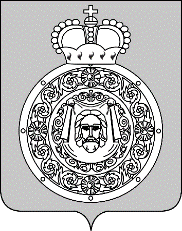 Администрациягородского округа ВоскресенскМосковской областиП О С Т А Н О В Л Е Н И Е__________________ № ________________О внесении изменений в муниципальную программу «Развитие инженерной инфраструктуры, энергоэффективности и отрасли обращения с отходами», утвержденную постановлением Администрации городского округа Воскресенск Московской области от 07.12.2022 № 6429 (с изменениями от 03.02.2023 № 482, от 06.02.2023 № 519, от 03.05.2023 № 2335, от 05.06.2023 № 2993, от 21.06.2023 № 3350, от 17.07.2023 № 3888, от 01.09.2023 № 4954, от 03.10.2023 № 5750, от 23.10.2023 № 6160, 15.11.2023 № 6758, от 20.11.2023 № 6849, от 28.11.2023 № 7000, от 26.12.2023 № 7568, от 24.01.2024 № 250, от 05.02.2024 № 440, от 13.03.2024 № 1140)Руководствуясь Порядком разработки и реализации муниципальных программ городского округа Воскресенск Московской области, утвержденным постановлением Администрации                   городского округа Воскресенск Московской области от 22.11.2022 № 6092 (с изменением от 20.01.2023 № 219, от 07.04.2023 № 1835, от 23.06.2023 № 3381, от 21.08.2023 № 4689, от 10.01.2024 № 11), в связи с изменением объемов финансирования мероприятий и показателей реализации                   муниципальной программыПОСТАНОВЛЯЮ:1. Внести в муниципальную программу «Развитие инженерной инфраструктуры,                             энергоэффективности и отрасли обращения с отходами», утвержденную постановлением                  Администрации городского округа Воскресенск Московской области от 07.12.2022 № 6429 (с           изменениями от 03.02.2023 № 482, от 06.02.2023 № 519, от 03.05.2023 № 2335, от 05.06.2023 № 2993, от 21.06.2023 № 3350, от 17.07.2023 № 3888, от 01.09.2023 № 4954, от 03.10.2023 № 5750,                        от 23.10.2023 № 6160, от 15.11.2023 № 6758, от 20.11.2023 № 6849, от 28.11.2023 № 7000,                                 от 26.12.2023 № 7568, от 24.01.2024 № 250, от 05.02.2024 № 440, от 13.03.2024 № 1140) следующие изменения:1.1. Раздел 1 «Паспорт муниципальной программы «Развитие инженерной инфраструктуры, энергоэффективности и отрасли обращения с отходами» изложить в редакции согласно                                 приложению 1 к настоящему постановлению;1.2. Подраздел 9.1 «Перечень мероприятий подпрограммы I «Чистая вода» раздела 9         «Подпрограмма I «Чистая  вода» изложить в редакции согласно приложению 2 к настоящему постановлению;1.3. Подраздел 9.4 «Адресный перечень объектов муниципальной собственности городского округа Воскресенск Московской области, финансирование которых предусмотрено мероприятием 02.02 «Капитальный ремонт, приобретение, монтаж и ввод в эксплуатацию объектов                                      водоснабжения муниципальной собственности» подпрограммы I «Чистая вода» муниципальной программы «Развитие инженерной инфраструктуры, энергоэффективности и отрасли обращения с отходами» раздела 9 «Подпрограмма I «Чистая вода» изложить в редакции согласно приложению 3 к настоящему постановлению;1.4. Подраздел 9.6 «Адресный перечень капитального ремонта объектов муниципальной                   собственности городского округа Воскресенск Московской области, финансирование которых предусмотрено мероприятием 02.02 «Капитальный ремонт, приобретение, монтаж и ввод в                            эксплуатацию объектов водоснабжения муниципальной собственности» подпрограммы I «Чистая вода» муниципальной программы «Развитие инженерной инфраструктуры, энергоэффективности и отрасли обращения с отходами» раздела 9 «Подпрограмма I «Чистая вода» изложить в редакции согласно приложению 4 к настоящему постановлению;1.5. Подраздел 10.1 «Перечень мероприятий подпрограммы II «Системы водоотведения»               раздела 10 «Подпрограмма II «Системы водоотведения» изложить в редакции согласно                      приложению 5 к настоящему постановлению;1.6. Подраздел 10.3 «Адресный перечень капитального ремонта объектов муниципальной собственности городского округа Воскресенск Московской области, финансирование которых предусмотрено мероприятием 02.02 «Капитальный ремонт канализационных коллекторов и                   канализационных насосных станций муниципальной собственности» подпрограммы II «Системы водоотведения» муниципальной программы «Развитие инженерной инфраструктуры,                                    энергоэффективности и отрасли обращения с отходами» раздела 10 «Подпрограмма II «Системы водоотведения» изложить в редакции согласно приложению 6 к настоящему постановлению;1.7. Подраздел 11.1 «Перечень мероприятий подпрограммы III «Объекты теплоснабжения, инженерные коммуникации» раздела 11 «Подпрограмма III «Объекты теплоснабжения,                              инженерные коммуникации» изложить в редакции согласно приложению 7 к настоящему                             постановлению;1.8. Подраздел 11.7 «Адресный перечень капитального ремонта объектов муниципальной собственности городского округа Воскресенск Московской области, финансирование которых предусмотрено мероприятием 01.03 «Капитальный ремонт объектов теплоснабжения                             муниципальной собственности» подпрограммы III «Объекты теплоснабжения, инженерные                       коммуникации» муниципальной программы «Развитие инженерной инфраструктуры,                                энергоэффективности и отрасли обращения с отходами» раздела 11 «Подпрограмма III «Объекты теплоснабжения, инженерные коммуникации» изложить в редакции согласно приложению 8 к настоящему постановлению;1.9. Подраздел 16.1 «Перечень мероприятий подпрограммы VIII «Реализация полномочий в сфере жилищно-коммунального хозяйства» раздела 16 «Подпрограмма VIII «Реализация                          полномочий в сфере жилищно-коммунального хозяйства» изложить в редакции согласно приложению 9 к настоящему постановлению.2. Опубликовать настоящее постановление в периодическом печатном издании «Фактор - инфо» и разместить на официальном сайте городского округа Воскресенск.3. Контроль за исполнением настоящего постановления возложить на заместителя Главы                       городского округа Воскресенск Черняева А.А.Глава городского округа Воскресенск                                                                                  А.В. МалкинПриложение 1к постановлению Администрациигородского округа ВоскресенскМосковской областиот_______________№____________1. Паспорт муниципальной программы «Развитие инженерной инфраструктуры, энергоэффективности и отрасли обращения с отходами» (далее – программа)Приложение 2к постановлению Администрациигородского округа ВоскресенскМосковской областиот_______________№____________9.1. Перечень мероприятий подпрограммы I «Чистая вода»Приложение 3к постановлению Администрациигородского округа ВоскресенскМосковской областиот_______________№____________9.4. Адресный перечень объектов муниципальной собственностигородского округа Воскресенск Московской области, финансирование которых предусмотрено мероприятием 02.02 «Капитальный ремонт, приобретение, монтаж и ввод в эксплуатацию объектов водоснабжения муниципальной собственности»подпрограммы I «Чистая вода» муниципальной программы «Развитие инженерной инфраструктуры, энергоэффективности и отрасли обращения с отходами»Муниципальный заказчик: Администрация городского округа ВоскресенскОтветственный за выполнение мероприятий: Управление ЖКК, МУП «Белоозерское ЖКХ»Приложение 4к постановлению Администрациигородского округа ВоскресенскМосковской областиот_______________№____________9.6. Адресный перечень капитального ремонта объектов муниципальной собственностигородского округа Воскресенск Московской области, финансирование которых предусмотрено мероприятием 02.02 «Капитальный ремонт, приобретение, монтаж и ввод в эксплуатацию объектов водоснабжения муниципальной собственности» подпрограммы I «Чистая вода» муниципальной программы «Развитие инженерной инфраструктуры, энергоэффективности и отрасли обращения с отходами»Муниципальный заказчик: Администрация городского округа ВоскресенскОтветственный за выполнение мероприятий: управление ЖККПриложение 5к постановлению Администрациигородского округа ВоскресенскМосковской областиот_______________№____________10.1. Перечень мероприятий подпрограммы II «Системы водоотведения»*) средства не освоены и результат выполнения мероприятия не достигнут в 2023 году, в связи с отсутствием положительного заключения экспертизы достоверности ПИР, показатель не суммируетсяПриложение 6к постановлению Администрациигородского округа ВоскресенскМосковской областиот_______________№____________10.3. Адресный перечень капитального ремонта объектов муниципальной собственности городского округа Воскресенск Московской области, финансирование которых предусмотрено мероприятием 02.02 «Капитальный ремонт канализационных коллекторов и канализационных насосных станций муниципальной собственности» подпрограммы II «Системы водоотведения» муниципальной программы «Развитие инженерной инфраструктуры, энергоэффективности и отрасли обращения с отходами»Муниципальный заказчик: Администрация городского округа Воскресенск, МКУ ГОВ МО «УКС»Ответственные за выполнение мероприятий: управление ЖКК, МКУ ГОВ МО «УКС»Приложение 7к постановлению Администрациигородского округа ВоскресенскМосковской областиот_______________№____________11.1. Перечень мероприятий подпрограммы III «Объекты теплоснабжения, инженерные коммуникации»*) - схема водоснабжения и водоотведения городского округа Воскресенск на период с 2021 по 2040 год утверждена распоряжением Министерства энергетики Московской области  от 10.12.2021 № 406-р;**) - программа комплексного развития систем коммунальной инфраструктуры городского округа Воскресенск на 2021-2040 годы утверждена решением Совета депутатов городского округа Воскресенск от 28.04.2022 № 534/68;Приложение 8к постановлению Администрациигородского округа ВоскресенскМосковской областиот_______________№____________11.7. Адресный перечень капитального ремонта объектов муниципальной собственностигородского округа Воскресенск Московской области, финансирование которых предусмотрено мероприятием 01.03«Капитальный ремонт объектов теплоснабжения муниципальной собственности» подпрограммы III «Объекты теплоснабжения, инженерные коммуникации» муниципальной программы «Развитие инженерной инфраструктуры, энергоэффективности и отрасли обращения с отходами»Муниципальный заказчик: Администрация городского округа ВоскресенскОтветственный за выполнение мероприятия: управление ЖККПриложение 9к постановлению Администрациигородского округа ВоскресенскМосковской областиот_______________№____________16.1. Перечень мероприятий подпрограммы VIII «Реализация полномочий в сфере жилищно-коммунального хозяйства»Координатор муниципальной программыЗаместитель Главы городского округа Воскресенск, курирующий вопросы жилищно-коммунального хозяйства.Заместитель Главы городского округа Воскресенск, курирующий вопросы жилищно-коммунального хозяйства.Заместитель Главы городского округа Воскресенск, курирующий вопросы жилищно-коммунального хозяйства.Заместитель Главы городского округа Воскресенск, курирующий вопросы жилищно-коммунального хозяйства.Заместитель Главы городского округа Воскресенск, курирующий вопросы жилищно-коммунального хозяйства.Заместитель Главы городского округа Воскресенск, курирующий вопросы жилищно-коммунального хозяйства.Заместитель Главы городского округа Воскресенск, курирующий вопросы жилищно-коммунального хозяйства.Заказчик муниципальной программыУправление жилищно-коммунального комплекса Администрации городского округа Воскресенск (далее – Управление ЖКК)Управление жилищно-коммунального комплекса Администрации городского округа Воскресенск (далее – Управление ЖКК)Управление жилищно-коммунального комплекса Администрации городского округа Воскресенск (далее – Управление ЖКК)Управление жилищно-коммунального комплекса Администрации городского округа Воскресенск (далее – Управление ЖКК)Управление жилищно-коммунального комплекса Администрации городского округа Воскресенск (далее – Управление ЖКК)Управление жилищно-коммунального комплекса Администрации городского округа Воскресенск (далее – Управление ЖКК)Управление жилищно-коммунального комплекса Администрации городского округа Воскресенск (далее – Управление ЖКК)Цели муниципальной программыПовышение качества питьевой воды посредством модернизации систем водоснабжения с использованием перспективных технологий водоподготовки.Обеспечение качественными услугами водоотведения.Повышение условий для обеспечения качественными коммунальными услугами.Снижение объемов захоронения ТКО на территории городского округа Воскресенск.Снижение энергоемкости валового регионального продукта (ВРП) городского округа Воскресенск.Повышение энергетической эффективности жилищного фонда, муниципальных учреждений, объектов топливно-энергетического и транспортных комплексов по исполнение требований Федерального закона от 23.11.2009 № 261-ФЗ.Развитие сфер газоснабжения, топливозаправочного комплекса и электроэнергетики городского округа Воскресенск.Повышение качества питьевой воды посредством модернизации систем водоснабжения с использованием перспективных технологий водоподготовки.Обеспечение качественными услугами водоотведения.Повышение условий для обеспечения качественными коммунальными услугами.Снижение объемов захоронения ТКО на территории городского округа Воскресенск.Снижение энергоемкости валового регионального продукта (ВРП) городского округа Воскресенск.Повышение энергетической эффективности жилищного фонда, муниципальных учреждений, объектов топливно-энергетического и транспортных комплексов по исполнение требований Федерального закона от 23.11.2009 № 261-ФЗ.Развитие сфер газоснабжения, топливозаправочного комплекса и электроэнергетики городского округа Воскресенск.Повышение качества питьевой воды посредством модернизации систем водоснабжения с использованием перспективных технологий водоподготовки.Обеспечение качественными услугами водоотведения.Повышение условий для обеспечения качественными коммунальными услугами.Снижение объемов захоронения ТКО на территории городского округа Воскресенск.Снижение энергоемкости валового регионального продукта (ВРП) городского округа Воскресенск.Повышение энергетической эффективности жилищного фонда, муниципальных учреждений, объектов топливно-энергетического и транспортных комплексов по исполнение требований Федерального закона от 23.11.2009 № 261-ФЗ.Развитие сфер газоснабжения, топливозаправочного комплекса и электроэнергетики городского округа Воскресенск.Повышение качества питьевой воды посредством модернизации систем водоснабжения с использованием перспективных технологий водоподготовки.Обеспечение качественными услугами водоотведения.Повышение условий для обеспечения качественными коммунальными услугами.Снижение объемов захоронения ТКО на территории городского округа Воскресенск.Снижение энергоемкости валового регионального продукта (ВРП) городского округа Воскресенск.Повышение энергетической эффективности жилищного фонда, муниципальных учреждений, объектов топливно-энергетического и транспортных комплексов по исполнение требований Федерального закона от 23.11.2009 № 261-ФЗ.Развитие сфер газоснабжения, топливозаправочного комплекса и электроэнергетики городского округа Воскресенск.Повышение качества питьевой воды посредством модернизации систем водоснабжения с использованием перспективных технологий водоподготовки.Обеспечение качественными услугами водоотведения.Повышение условий для обеспечения качественными коммунальными услугами.Снижение объемов захоронения ТКО на территории городского округа Воскресенск.Снижение энергоемкости валового регионального продукта (ВРП) городского округа Воскресенск.Повышение энергетической эффективности жилищного фонда, муниципальных учреждений, объектов топливно-энергетического и транспортных комплексов по исполнение требований Федерального закона от 23.11.2009 № 261-ФЗ.Развитие сфер газоснабжения, топливозаправочного комплекса и электроэнергетики городского округа Воскресенск.Повышение качества питьевой воды посредством модернизации систем водоснабжения с использованием перспективных технологий водоподготовки.Обеспечение качественными услугами водоотведения.Повышение условий для обеспечения качественными коммунальными услугами.Снижение объемов захоронения ТКО на территории городского округа Воскресенск.Снижение энергоемкости валового регионального продукта (ВРП) городского округа Воскресенск.Повышение энергетической эффективности жилищного фонда, муниципальных учреждений, объектов топливно-энергетического и транспортных комплексов по исполнение требований Федерального закона от 23.11.2009 № 261-ФЗ.Развитие сфер газоснабжения, топливозаправочного комплекса и электроэнергетики городского округа Воскресенск.Повышение качества питьевой воды посредством модернизации систем водоснабжения с использованием перспективных технологий водоподготовки.Обеспечение качественными услугами водоотведения.Повышение условий для обеспечения качественными коммунальными услугами.Снижение объемов захоронения ТКО на территории городского округа Воскресенск.Снижение энергоемкости валового регионального продукта (ВРП) городского округа Воскресенск.Повышение энергетической эффективности жилищного фонда, муниципальных учреждений, объектов топливно-энергетического и транспортных комплексов по исполнение требований Федерального закона от 23.11.2009 № 261-ФЗ.Развитие сфер газоснабжения, топливозаправочного комплекса и электроэнергетики городского округа Воскресенск.Перечень подпрограммМуниципальные заказчики подпрограммМуниципальные заказчики подпрограммМуниципальные заказчики подпрограммМуниципальные заказчики подпрограммМуниципальные заказчики подпрограммМуниципальные заказчики подпрограммМуниципальные заказчики подпрограммПодпрограмма I «Чистая вода» Управление ЖККУправление ЖККУправление ЖККУправление ЖККУправление ЖККУправление ЖККУправление ЖККПодпрограмма II «Системы водоотведения» Управление ЖККУправление ЖККУправление ЖККУправление ЖККУправление ЖККУправление ЖККУправление ЖККПодпрограмма III «Объекты теплоснабжения, инженерные коммуникации»Управление ЖККУправление ЖККУправление ЖККУправление ЖККУправление ЖККУправление ЖККУправление ЖККПодпрограмма IV «Обращение с отходами»Управление ЖКХУправление ЖКХУправление ЖКХУправление ЖКХУправление ЖКХУправление ЖКХУправление ЖКХПодпрограмма V «Энергосбережение и повышение энергетической эффективности»Управление ЖККУправление ЖККУправление ЖККУправление ЖККУправление ЖККУправление ЖККУправление ЖККПодпрограмма VI «Развитие газификации, топливнозаправочного комплекса и электроэнергетики»Управление ЖККУправление ЖККУправление ЖККУправление ЖККУправление ЖККУправление ЖККУправление ЖККПодпрограмма VII «Обеспечивающая подпрограмма»Управление ЖККУправление ЖККУправление ЖККУправление ЖККУправление ЖККУправление ЖККУправление ЖККПодпрограмма VIII «Реализация полномочий в сфере жилищно-коммунального хозяйства» Управление ЖККУправление ЖККУправление ЖККУправление ЖККУправление ЖККУправление ЖККУправление ЖКККраткая характеристика подпрограммВ рамках подпрограммы I «Чистая вода» планируется увеличение доли населения, обеспеченного доброкачественной питьевой водой за счет строительства, реконструкции, капитального ремонта, приобретения, монтажа и ввода в эксплуатацию объектов водоснабжения на территории городского округа Воскресенск.Мероприятия подпрограммы II «Системы водоотведения» будут способствовать обеспечению населения городского округа Воскресенск качественными услугами водоотведения; увеличению доли сточных вод, очищенных до нормативных значений, в общем объеме сточных вод, пропущенных через очистные сооружения; снижению объемов отводимых в водоемы загрязненных сточных вод за счет строительства, реконструкции, модернизации, капитального ремонта объектов очистки сточных вод, канализационных коллекторов и канализационных насосных станций на территории городского округа Воскресенск.Подпрограмма III «Объекты теплоснабжения, инженерные коммуникации» предусматривает создание условий для обеспечения качественными коммунальными услугами жителей городского округа Воскресенск за счет строительства, реконструкции, капитального ремонта объектов теплоснабжения, водоснабжения и водоотведения, в том числе сетей теплоснабжения, водоснабжения и водоотведения на территории городского округа Воскресенск.Подпрограмма IV «Обращение с отходами» предусматривает развитие отрасли и культуры обращения с отходами на территории городского округа Воскресенск.Подпрограмма V «Энергосбережение и повышение энергетической эффективности» направлена на реализацию мероприятий по обеспечению рационального потребления топливно-энергетических ресурсов на территории городского округа Воскресенск:- обязательный учет используемых энергетических ресурсов, в том числе организаций с участием в уставном капитале муниципального образования;- ежегодное снижение объема потребляемых энергетических ресурсов муниципальными учреждениями;- повышение энергетической эффективности объектов муниципальной собственности, а также жилищного фонда Московской области;- соблюдение требований к программам в области энергосбережения и повышения энергетической эффективности организаций, осуществляющих регулируемые виды деятельности;- соблюдение требований энергетической эффективности зданий, строений, сооружений;проведение мероприятий по энергосбережению и повышению энергетической эффективности в отношении общего имущества собственников помещений в многоквартирном доме при проведении работ по энергоэффективному капитальному ремонту.Мероприятия подпрограммы VI «Развитие газификации, топливозаправочного комплекса и электроэнергетики» направлены на развитие системы газоснабжения, на создание современных объектов топливозаправочного комплекса, а также упрощения процедуры технологического присоединения объектов электроэнергетики на территории городского округа Воскресенск.Целью реализации мероприятий подпрограммы VII «Обеспечивающая подпрограмма» является обеспечение эффективного исполнения полномочий Администрации городского округа Воскресенск Московской области и подведомственных им учреждений в сфере жилищно-коммунального хозяйства, а также организация в границах городского округа Воскресенск электро-, тепло-, газо-, и водоснабжения населения, водоотведения, снабжения населения топливом.Подпрограмма VIII «Реализация полномочий в сфере жилищно-коммунального хозяйства» предусматривает создание экономических условий для повышения эффективности работы организаций жилищно-коммунального хозяйства городского округа Воскресенск и финансовое обеспечение расходов, направленных на осуществление полномочий в сфере жилищно-коммунального хозяйства.В рамках подпрограммы I «Чистая вода» планируется увеличение доли населения, обеспеченного доброкачественной питьевой водой за счет строительства, реконструкции, капитального ремонта, приобретения, монтажа и ввода в эксплуатацию объектов водоснабжения на территории городского округа Воскресенск.Мероприятия подпрограммы II «Системы водоотведения» будут способствовать обеспечению населения городского округа Воскресенск качественными услугами водоотведения; увеличению доли сточных вод, очищенных до нормативных значений, в общем объеме сточных вод, пропущенных через очистные сооружения; снижению объемов отводимых в водоемы загрязненных сточных вод за счет строительства, реконструкции, модернизации, капитального ремонта объектов очистки сточных вод, канализационных коллекторов и канализационных насосных станций на территории городского округа Воскресенск.Подпрограмма III «Объекты теплоснабжения, инженерные коммуникации» предусматривает создание условий для обеспечения качественными коммунальными услугами жителей городского округа Воскресенск за счет строительства, реконструкции, капитального ремонта объектов теплоснабжения, водоснабжения и водоотведения, в том числе сетей теплоснабжения, водоснабжения и водоотведения на территории городского округа Воскресенск.Подпрограмма IV «Обращение с отходами» предусматривает развитие отрасли и культуры обращения с отходами на территории городского округа Воскресенск.Подпрограмма V «Энергосбережение и повышение энергетической эффективности» направлена на реализацию мероприятий по обеспечению рационального потребления топливно-энергетических ресурсов на территории городского округа Воскресенск:- обязательный учет используемых энергетических ресурсов, в том числе организаций с участием в уставном капитале муниципального образования;- ежегодное снижение объема потребляемых энергетических ресурсов муниципальными учреждениями;- повышение энергетической эффективности объектов муниципальной собственности, а также жилищного фонда Московской области;- соблюдение требований к программам в области энергосбережения и повышения энергетической эффективности организаций, осуществляющих регулируемые виды деятельности;- соблюдение требований энергетической эффективности зданий, строений, сооружений;проведение мероприятий по энергосбережению и повышению энергетической эффективности в отношении общего имущества собственников помещений в многоквартирном доме при проведении работ по энергоэффективному капитальному ремонту.Мероприятия подпрограммы VI «Развитие газификации, топливозаправочного комплекса и электроэнергетики» направлены на развитие системы газоснабжения, на создание современных объектов топливозаправочного комплекса, а также упрощения процедуры технологического присоединения объектов электроэнергетики на территории городского округа Воскресенск.Целью реализации мероприятий подпрограммы VII «Обеспечивающая подпрограмма» является обеспечение эффективного исполнения полномочий Администрации городского округа Воскресенск Московской области и подведомственных им учреждений в сфере жилищно-коммунального хозяйства, а также организация в границах городского округа Воскресенск электро-, тепло-, газо-, и водоснабжения населения, водоотведения, снабжения населения топливом.Подпрограмма VIII «Реализация полномочий в сфере жилищно-коммунального хозяйства» предусматривает создание экономических условий для повышения эффективности работы организаций жилищно-коммунального хозяйства городского округа Воскресенск и финансовое обеспечение расходов, направленных на осуществление полномочий в сфере жилищно-коммунального хозяйства.В рамках подпрограммы I «Чистая вода» планируется увеличение доли населения, обеспеченного доброкачественной питьевой водой за счет строительства, реконструкции, капитального ремонта, приобретения, монтажа и ввода в эксплуатацию объектов водоснабжения на территории городского округа Воскресенск.Мероприятия подпрограммы II «Системы водоотведения» будут способствовать обеспечению населения городского округа Воскресенск качественными услугами водоотведения; увеличению доли сточных вод, очищенных до нормативных значений, в общем объеме сточных вод, пропущенных через очистные сооружения; снижению объемов отводимых в водоемы загрязненных сточных вод за счет строительства, реконструкции, модернизации, капитального ремонта объектов очистки сточных вод, канализационных коллекторов и канализационных насосных станций на территории городского округа Воскресенск.Подпрограмма III «Объекты теплоснабжения, инженерные коммуникации» предусматривает создание условий для обеспечения качественными коммунальными услугами жителей городского округа Воскресенск за счет строительства, реконструкции, капитального ремонта объектов теплоснабжения, водоснабжения и водоотведения, в том числе сетей теплоснабжения, водоснабжения и водоотведения на территории городского округа Воскресенск.Подпрограмма IV «Обращение с отходами» предусматривает развитие отрасли и культуры обращения с отходами на территории городского округа Воскресенск.Подпрограмма V «Энергосбережение и повышение энергетической эффективности» направлена на реализацию мероприятий по обеспечению рационального потребления топливно-энергетических ресурсов на территории городского округа Воскресенск:- обязательный учет используемых энергетических ресурсов, в том числе организаций с участием в уставном капитале муниципального образования;- ежегодное снижение объема потребляемых энергетических ресурсов муниципальными учреждениями;- повышение энергетической эффективности объектов муниципальной собственности, а также жилищного фонда Московской области;- соблюдение требований к программам в области энергосбережения и повышения энергетической эффективности организаций, осуществляющих регулируемые виды деятельности;- соблюдение требований энергетической эффективности зданий, строений, сооружений;проведение мероприятий по энергосбережению и повышению энергетической эффективности в отношении общего имущества собственников помещений в многоквартирном доме при проведении работ по энергоэффективному капитальному ремонту.Мероприятия подпрограммы VI «Развитие газификации, топливозаправочного комплекса и электроэнергетики» направлены на развитие системы газоснабжения, на создание современных объектов топливозаправочного комплекса, а также упрощения процедуры технологического присоединения объектов электроэнергетики на территории городского округа Воскресенск.Целью реализации мероприятий подпрограммы VII «Обеспечивающая подпрограмма» является обеспечение эффективного исполнения полномочий Администрации городского округа Воскресенск Московской области и подведомственных им учреждений в сфере жилищно-коммунального хозяйства, а также организация в границах городского округа Воскресенск электро-, тепло-, газо-, и водоснабжения населения, водоотведения, снабжения населения топливом.Подпрограмма VIII «Реализация полномочий в сфере жилищно-коммунального хозяйства» предусматривает создание экономических условий для повышения эффективности работы организаций жилищно-коммунального хозяйства городского округа Воскресенск и финансовое обеспечение расходов, направленных на осуществление полномочий в сфере жилищно-коммунального хозяйства.В рамках подпрограммы I «Чистая вода» планируется увеличение доли населения, обеспеченного доброкачественной питьевой водой за счет строительства, реконструкции, капитального ремонта, приобретения, монтажа и ввода в эксплуатацию объектов водоснабжения на территории городского округа Воскресенск.Мероприятия подпрограммы II «Системы водоотведения» будут способствовать обеспечению населения городского округа Воскресенск качественными услугами водоотведения; увеличению доли сточных вод, очищенных до нормативных значений, в общем объеме сточных вод, пропущенных через очистные сооружения; снижению объемов отводимых в водоемы загрязненных сточных вод за счет строительства, реконструкции, модернизации, капитального ремонта объектов очистки сточных вод, канализационных коллекторов и канализационных насосных станций на территории городского округа Воскресенск.Подпрограмма III «Объекты теплоснабжения, инженерные коммуникации» предусматривает создание условий для обеспечения качественными коммунальными услугами жителей городского округа Воскресенск за счет строительства, реконструкции, капитального ремонта объектов теплоснабжения, водоснабжения и водоотведения, в том числе сетей теплоснабжения, водоснабжения и водоотведения на территории городского округа Воскресенск.Подпрограмма IV «Обращение с отходами» предусматривает развитие отрасли и культуры обращения с отходами на территории городского округа Воскресенск.Подпрограмма V «Энергосбережение и повышение энергетической эффективности» направлена на реализацию мероприятий по обеспечению рационального потребления топливно-энергетических ресурсов на территории городского округа Воскресенск:- обязательный учет используемых энергетических ресурсов, в том числе организаций с участием в уставном капитале муниципального образования;- ежегодное снижение объема потребляемых энергетических ресурсов муниципальными учреждениями;- повышение энергетической эффективности объектов муниципальной собственности, а также жилищного фонда Московской области;- соблюдение требований к программам в области энергосбережения и повышения энергетической эффективности организаций, осуществляющих регулируемые виды деятельности;- соблюдение требований энергетической эффективности зданий, строений, сооружений;проведение мероприятий по энергосбережению и повышению энергетической эффективности в отношении общего имущества собственников помещений в многоквартирном доме при проведении работ по энергоэффективному капитальному ремонту.Мероприятия подпрограммы VI «Развитие газификации, топливозаправочного комплекса и электроэнергетики» направлены на развитие системы газоснабжения, на создание современных объектов топливозаправочного комплекса, а также упрощения процедуры технологического присоединения объектов электроэнергетики на территории городского округа Воскресенск.Целью реализации мероприятий подпрограммы VII «Обеспечивающая подпрограмма» является обеспечение эффективного исполнения полномочий Администрации городского округа Воскресенск Московской области и подведомственных им учреждений в сфере жилищно-коммунального хозяйства, а также организация в границах городского округа Воскресенск электро-, тепло-, газо-, и водоснабжения населения, водоотведения, снабжения населения топливом.Подпрограмма VIII «Реализация полномочий в сфере жилищно-коммунального хозяйства» предусматривает создание экономических условий для повышения эффективности работы организаций жилищно-коммунального хозяйства городского округа Воскресенск и финансовое обеспечение расходов, направленных на осуществление полномочий в сфере жилищно-коммунального хозяйства.В рамках подпрограммы I «Чистая вода» планируется увеличение доли населения, обеспеченного доброкачественной питьевой водой за счет строительства, реконструкции, капитального ремонта, приобретения, монтажа и ввода в эксплуатацию объектов водоснабжения на территории городского округа Воскресенск.Мероприятия подпрограммы II «Системы водоотведения» будут способствовать обеспечению населения городского округа Воскресенск качественными услугами водоотведения; увеличению доли сточных вод, очищенных до нормативных значений, в общем объеме сточных вод, пропущенных через очистные сооружения; снижению объемов отводимых в водоемы загрязненных сточных вод за счет строительства, реконструкции, модернизации, капитального ремонта объектов очистки сточных вод, канализационных коллекторов и канализационных насосных станций на территории городского округа Воскресенск.Подпрограмма III «Объекты теплоснабжения, инженерные коммуникации» предусматривает создание условий для обеспечения качественными коммунальными услугами жителей городского округа Воскресенск за счет строительства, реконструкции, капитального ремонта объектов теплоснабжения, водоснабжения и водоотведения, в том числе сетей теплоснабжения, водоснабжения и водоотведения на территории городского округа Воскресенск.Подпрограмма IV «Обращение с отходами» предусматривает развитие отрасли и культуры обращения с отходами на территории городского округа Воскресенск.Подпрограмма V «Энергосбережение и повышение энергетической эффективности» направлена на реализацию мероприятий по обеспечению рационального потребления топливно-энергетических ресурсов на территории городского округа Воскресенск:- обязательный учет используемых энергетических ресурсов, в том числе организаций с участием в уставном капитале муниципального образования;- ежегодное снижение объема потребляемых энергетических ресурсов муниципальными учреждениями;- повышение энергетической эффективности объектов муниципальной собственности, а также жилищного фонда Московской области;- соблюдение требований к программам в области энергосбережения и повышения энергетической эффективности организаций, осуществляющих регулируемые виды деятельности;- соблюдение требований энергетической эффективности зданий, строений, сооружений;проведение мероприятий по энергосбережению и повышению энергетической эффективности в отношении общего имущества собственников помещений в многоквартирном доме при проведении работ по энергоэффективному капитальному ремонту.Мероприятия подпрограммы VI «Развитие газификации, топливозаправочного комплекса и электроэнергетики» направлены на развитие системы газоснабжения, на создание современных объектов топливозаправочного комплекса, а также упрощения процедуры технологического присоединения объектов электроэнергетики на территории городского округа Воскресенск.Целью реализации мероприятий подпрограммы VII «Обеспечивающая подпрограмма» является обеспечение эффективного исполнения полномочий Администрации городского округа Воскресенск Московской области и подведомственных им учреждений в сфере жилищно-коммунального хозяйства, а также организация в границах городского округа Воскресенск электро-, тепло-, газо-, и водоснабжения населения, водоотведения, снабжения населения топливом.Подпрограмма VIII «Реализация полномочий в сфере жилищно-коммунального хозяйства» предусматривает создание экономических условий для повышения эффективности работы организаций жилищно-коммунального хозяйства городского округа Воскресенск и финансовое обеспечение расходов, направленных на осуществление полномочий в сфере жилищно-коммунального хозяйства.В рамках подпрограммы I «Чистая вода» планируется увеличение доли населения, обеспеченного доброкачественной питьевой водой за счет строительства, реконструкции, капитального ремонта, приобретения, монтажа и ввода в эксплуатацию объектов водоснабжения на территории городского округа Воскресенск.Мероприятия подпрограммы II «Системы водоотведения» будут способствовать обеспечению населения городского округа Воскресенск качественными услугами водоотведения; увеличению доли сточных вод, очищенных до нормативных значений, в общем объеме сточных вод, пропущенных через очистные сооружения; снижению объемов отводимых в водоемы загрязненных сточных вод за счет строительства, реконструкции, модернизации, капитального ремонта объектов очистки сточных вод, канализационных коллекторов и канализационных насосных станций на территории городского округа Воскресенск.Подпрограмма III «Объекты теплоснабжения, инженерные коммуникации» предусматривает создание условий для обеспечения качественными коммунальными услугами жителей городского округа Воскресенск за счет строительства, реконструкции, капитального ремонта объектов теплоснабжения, водоснабжения и водоотведения, в том числе сетей теплоснабжения, водоснабжения и водоотведения на территории городского округа Воскресенск.Подпрограмма IV «Обращение с отходами» предусматривает развитие отрасли и культуры обращения с отходами на территории городского округа Воскресенск.Подпрограмма V «Энергосбережение и повышение энергетической эффективности» направлена на реализацию мероприятий по обеспечению рационального потребления топливно-энергетических ресурсов на территории городского округа Воскресенск:- обязательный учет используемых энергетических ресурсов, в том числе организаций с участием в уставном капитале муниципального образования;- ежегодное снижение объема потребляемых энергетических ресурсов муниципальными учреждениями;- повышение энергетической эффективности объектов муниципальной собственности, а также жилищного фонда Московской области;- соблюдение требований к программам в области энергосбережения и повышения энергетической эффективности организаций, осуществляющих регулируемые виды деятельности;- соблюдение требований энергетической эффективности зданий, строений, сооружений;проведение мероприятий по энергосбережению и повышению энергетической эффективности в отношении общего имущества собственников помещений в многоквартирном доме при проведении работ по энергоэффективному капитальному ремонту.Мероприятия подпрограммы VI «Развитие газификации, топливозаправочного комплекса и электроэнергетики» направлены на развитие системы газоснабжения, на создание современных объектов топливозаправочного комплекса, а также упрощения процедуры технологического присоединения объектов электроэнергетики на территории городского округа Воскресенск.Целью реализации мероприятий подпрограммы VII «Обеспечивающая подпрограмма» является обеспечение эффективного исполнения полномочий Администрации городского округа Воскресенск Московской области и подведомственных им учреждений в сфере жилищно-коммунального хозяйства, а также организация в границах городского округа Воскресенск электро-, тепло-, газо-, и водоснабжения населения, водоотведения, снабжения населения топливом.Подпрограмма VIII «Реализация полномочий в сфере жилищно-коммунального хозяйства» предусматривает создание экономических условий для повышения эффективности работы организаций жилищно-коммунального хозяйства городского округа Воскресенск и финансовое обеспечение расходов, направленных на осуществление полномочий в сфере жилищно-коммунального хозяйства.В рамках подпрограммы I «Чистая вода» планируется увеличение доли населения, обеспеченного доброкачественной питьевой водой за счет строительства, реконструкции, капитального ремонта, приобретения, монтажа и ввода в эксплуатацию объектов водоснабжения на территории городского округа Воскресенск.Мероприятия подпрограммы II «Системы водоотведения» будут способствовать обеспечению населения городского округа Воскресенск качественными услугами водоотведения; увеличению доли сточных вод, очищенных до нормативных значений, в общем объеме сточных вод, пропущенных через очистные сооружения; снижению объемов отводимых в водоемы загрязненных сточных вод за счет строительства, реконструкции, модернизации, капитального ремонта объектов очистки сточных вод, канализационных коллекторов и канализационных насосных станций на территории городского округа Воскресенск.Подпрограмма III «Объекты теплоснабжения, инженерные коммуникации» предусматривает создание условий для обеспечения качественными коммунальными услугами жителей городского округа Воскресенск за счет строительства, реконструкции, капитального ремонта объектов теплоснабжения, водоснабжения и водоотведения, в том числе сетей теплоснабжения, водоснабжения и водоотведения на территории городского округа Воскресенск.Подпрограмма IV «Обращение с отходами» предусматривает развитие отрасли и культуры обращения с отходами на территории городского округа Воскресенск.Подпрограмма V «Энергосбережение и повышение энергетической эффективности» направлена на реализацию мероприятий по обеспечению рационального потребления топливно-энергетических ресурсов на территории городского округа Воскресенск:- обязательный учет используемых энергетических ресурсов, в том числе организаций с участием в уставном капитале муниципального образования;- ежегодное снижение объема потребляемых энергетических ресурсов муниципальными учреждениями;- повышение энергетической эффективности объектов муниципальной собственности, а также жилищного фонда Московской области;- соблюдение требований к программам в области энергосбережения и повышения энергетической эффективности организаций, осуществляющих регулируемые виды деятельности;- соблюдение требований энергетической эффективности зданий, строений, сооружений;проведение мероприятий по энергосбережению и повышению энергетической эффективности в отношении общего имущества собственников помещений в многоквартирном доме при проведении работ по энергоэффективному капитальному ремонту.Мероприятия подпрограммы VI «Развитие газификации, топливозаправочного комплекса и электроэнергетики» направлены на развитие системы газоснабжения, на создание современных объектов топливозаправочного комплекса, а также упрощения процедуры технологического присоединения объектов электроэнергетики на территории городского округа Воскресенск.Целью реализации мероприятий подпрограммы VII «Обеспечивающая подпрограмма» является обеспечение эффективного исполнения полномочий Администрации городского округа Воскресенск Московской области и подведомственных им учреждений в сфере жилищно-коммунального хозяйства, а также организация в границах городского округа Воскресенск электро-, тепло-, газо-, и водоснабжения населения, водоотведения, снабжения населения топливом.Подпрограмма VIII «Реализация полномочий в сфере жилищно-коммунального хозяйства» предусматривает создание экономических условий для повышения эффективности работы организаций жилищно-коммунального хозяйства городского округа Воскресенск и финансовое обеспечение расходов, направленных на осуществление полномочий в сфере жилищно-коммунального хозяйства.Источники финансирования муниципальной программы, в том числе по годам реализации программы (тыс. руб.):Всего20232024 2025 2026 2027 2028Средства бюджета Московской области1 725 826,67346 646,77638 295,31134 933,21426 064,71179 886,670,00Средства бюджета городского округа Воскресенск548 556,60148 370,12211 756,6928 864,9586 801,6872 763,160,00Внебюджетные средства83 689,3446 589,340,000,000,000,0037 100,00Всего, в том числе по годам:2 358 072,61541 606,23850 052,00163 798,16512 866,39252 649,8337 100,00№ п/пМероприятие подпрограммыСрок исполнения мероприятияИсточники финансированияВсего (тыс. руб.)Объем финансирования по годам (тыс.руб.)Объем финансирования по годам (тыс.руб.)Объем финансирования по годам (тыс.руб.)Объем финансирования по годам (тыс.руб.)Объем финансирования по годам (тыс.руб.)Объем финансирования по годам (тыс.руб.)Объем финансирования по годам (тыс.руб.)Объем финансирования по годам (тыс.руб.)Объем финансирования по годам (тыс.руб.)Объем финансирования по годам (тыс.руб.)Ответственный за выполнение мероприятия подпрограммы№ п/пМероприятие подпрограммыСрок исполнения мероприятияИсточники финансированияВсего (тыс. руб.)2023 год2024 год2024 год2024 год2024 год2024 год2025 год2026 год2027 год2028 годОтветственный за выполнение мероприятия подпрограммы12345677777891011121.Основное мероприятие 02. Строительство, реконструкция, капитальный ремонт, приобретение, монтаж и ввод в эксплуатацию объектов водоснабжения на территории муниципальных образований Московской области2023-2028 Итого309 965,9025 475,3256 135,8856 135,8856 135,8856 135,8856 135,887 511,20110 843,50110 000,000,001.Основное мероприятие 02. Строительство, реконструкция, капитальный ремонт, приобретение, монтаж и ввод в эксплуатацию объектов водоснабжения на территории муниципальных образований Московской области2023-2028 Средства бюджета Московской области208 673,0415 998,6436 034,4036 034,4036 034,4036 034,4036 034,400,0078 320,0078 320,000,001.Основное мероприятие 02. Строительство, реконструкция, капитальный ремонт, приобретение, монтаж и ввод в эксплуатацию объектов водоснабжения на территории муниципальных образований Московской области2023-2028 Средства бюджета городского округа Воскресенск101 292,869 476,6820 101,4820 101,4820 101,4820 101,4820 101,487 511,2032 523,5031 680,000,001.1.Мероприятие 02.01. Строительство и реконструкция объектов водоснабжения муниципальной собственности 2023-2028 Итого226 700,000,000,000,000,000,000,006 700,00110 000,00110 000,000,00Управление ЖКК, МКУ ГОВ МО «УКС»1.1.Мероприятие 02.01. Строительство и реконструкция объектов водоснабжения муниципальной собственности 2023-2028 Средства бюджета Московской области156 640,000,000,000,000,000,000,000,0078 320,0078 320,000,00Управление ЖКК, МКУ ГОВ МО «УКС»1.1.Мероприятие 02.01. Строительство и реконструкция объектов водоснабжения муниципальной собственности 2023-2028 Средства бюджета городского округа Воскресенск70 060,000,000,000,000,000,000,006 700,0031 680,0031 680,000,00Управление ЖКК, МКУ ГОВ МО «УКС»1.1.Объекты водоснабжения, на которых проведены работы, связанные со строительством и реконструкцией, в том числе ПИР, ед.ХХВсего2023 годИтого2024В том числе:В том числе:В том числе:В том числе:2025 год2026 год2027 год2028 годХ1.1.Объекты водоснабжения, на которых проведены работы, связанные со строительством и реконструкцией, в том числе ПИР, ед.ХХВсего2023 годИтого20241 квартал1 полугодие9 месяцев12 месяцев2025 год2026 год2027 год2028 годХ1.1.Объекты водоснабжения, на которых проведены работы, связанные со строительством и реконструкцией, в том числе ПИР, ед.ХХ1------1---Х1.1.Построены и реконструированы объекты водоснабжения муниципальной собственности, ед.ХХВсего2023 годИтого2024В том числе:В том числе:В том числе:В том числе:2025 год2026 год2027 год2028 годХ1.1.Построены и реконструированы объекты водоснабжения муниципальной собственности, ед.ХХВсего2023 годИтого20241 квартал1 полугодие9 месяцев12 месяцев2025 год2026 год2027 год2028 годХ1.1.Построены и реконструированы объекты водоснабжения муниципальной собственности, ед.ХХ1--------1-Х1.2.Мероприятие 02.02. Капитальный ремонт, приобретение, монтаж и ввод в эксплуатацию объектов водоснабжения муниципальной собственности2023-2028 Итого77 825,8822 470,0055 355,8855 355,8855 355,8855 355,8855 355,880,000,000,000,00Управление ЖКК, МУП «Белоозерское ЖКХ»1.2.Мероприятие 02.02. Капитальный ремонт, приобретение, монтаж и ввод в эксплуатацию объектов водоснабжения муниципальной собственности2023-2028 Средства бюджета Московской области52 033,0415 998,6436 034,4036 034,4036 034,4036 034,4036 034,400,000,000,000,00Управление ЖКК, МУП «Белоозерское ЖКХ»1.2.Мероприятие 02.02. Капитальный ремонт, приобретение, монтаж и ввод в эксплуатацию объектов водоснабжения муниципальной собственности2023-2028 Средства бюджета городского округа Воскресенск25 792,846 471,3619 321,4819 321,4819 321,4819 321,4819 321,480,000,000,000,00Управление ЖКК, МУП «Белоозерское ЖКХ»1.2.Приобретено и введено в эксплуатацию, капитально отремонтировано объектов водоснабжения муниципальной собственности, ед.ХХВсего2023 годИтого2024В том числе:В том числе:В том числе:В том числе:2025 год2026 год2027 год2028 годХ1.2.Приобретено и введено в эксплуатацию, капитально отремонтировано объектов водоснабжения муниципальной собственности, ед.ХХВсего2023 годИтого20241 квартал1 полугодие9 месяцев12 месяцев2025 год2026 год2027 год2028 годХ1.2.Приобретено и введено в эксплуатацию, капитально отремонтировано объектов водоснабжения муниципальной собственности, ед.ХХ5051555----Х1.3.Мероприятие 02.03. Капитальный ремонт, приобретение, монтаж (демонтаж) и ввод в эксплуатацию шахтных колодцев2023-2028 Итого0,000,000,000,000,000,000,000,000,000,000,00Управление ЖКК1.3.Мероприятие 02.03. Капитальный ремонт, приобретение, монтаж (демонтаж) и ввод в эксплуатацию шахтных колодцев2023-2028 Средства бюджета Московской области0,000,000,000,000,000,000,000,000,000,000,00Управление ЖКК1.3.Мероприятие 02.03. Капитальный ремонт, приобретение, монтаж (демонтаж) и ввод в эксплуатацию шахтных колодцев2023-2028 Средства бюджета городского округа Воскресенск0,000,000,000,000,000,000,000,000,000,000,00Управление ЖКК1.3.Количество капитально отремонтированных, приобретенных и введенных в эксплуатацию шахтных колодцев, едХХВсего2023 годИтого2024В том числе:В том числе:В том числе:В том числе:2025 год2026 год2027 год2028 годХ1.3.Количество капитально отремонтированных, приобретенных и введенных в эксплуатацию шахтных колодцев, едХХВсего2023 годИтого20241 квартал1 полугодие9 месяцев12 месяцев2025 год2026 год2027 год2028 годХ1.3.Количество капитально отремонтированных, приобретенных и введенных в эксплуатацию шахтных колодцев, едХХ-----------Х1.4.Мероприятие 02.06. Содержание и ремонт шахтных колодцев2023-2028 Итого2 685,09250,39780,00780,00780,00780,00780,00811,20843,500,000,00Управление ЖКК1.4.Мероприятие 02.06. Содержание и ремонт шахтных колодцев2023-2028 Средства бюджета Московской области0,000,000,000,000,000,000,000,000,000,000,00Управление ЖКК1.4.Мероприятие 02.06. Содержание и ремонт шахтных колодцев2023-2028 Средства бюджета городского округа Воскресенск2 685,09250,39780,00780,00780,00780,00780,00811,20843,500,000,00Управление ЖКК1.4.Количество отремонтированных шахтных колодцев, ед.ХХВсего2023 годИтого2024В том числе:В том числе:В том числе:В том числе:2025 год2026 год2027 год2028 годХ1.4.Количество отремонтированных шахтных колодцев, ед.ХХВсего2023 годИтого20241 квартал1 полугодие9 месяцев12 месяцев2025 год2026 год2027 год2028 годХ1.4.Количество отремонтированных шахтных колодцев, ед.ХХ34410---101010--Х1.5.Мероприятие 02.07. Организация в границах городского округа водоснабжения населения2023-2028 Итого2 754,932 754,930,000,000,000,000,000,000,000,000,00Управление ЖКК1.5.Мероприятие 02.07. Организация в границах городского округа водоснабжения населения2023-2028 Средства бюджета Московской области0,000,000,000,000,000,000,000,000,000,000,00Управление ЖКК1.5.Мероприятие 02.07. Организация в границах городского округа водоснабжения населения2023-2028 Средства бюджета городского округа Воскресенск2 754,932 754,930,000,000,000,000,000,000,000,000,00Управление ЖКК1.5.Приобретено объектов водоснабжения, ед.ХХВсего2023 годИтого2024В том числе:В том числе:В том числе:В том числе:2025 год2026 год2027 год2028 годХ1.5.Приобретено объектов водоснабжения, ед.ХХВсего2023 годИтого20241 квартал1 полугодие9 месяцев12 месяцев2025 год2026 год2027 год2028 годХ1.5.Приобретено объектов водоснабжения, ед.ХХ11--------ХИтого по подпрограмме Итого по подпрограмме Итого по подпрограмме Итого309 965,9025 475,3256 135,8856 135,8856 135,8856 135,8856 135,887 511,20110 843,50110 000,000,00Итого по подпрограмме Итого по подпрограмме Итого по подпрограмме Средства бюджета Московской области208 673,0415 998,6436 034,4036 034,4036 034,4036 034,4036 034,400,0078 320,0078 320,000,00Итого по подпрограмме Итого по подпрограмме Итого по подпрограмме Средства бюджета городского округа Воскресенск101 292,869 476,6820 101,4820 101,4820 101,4820 101,4820 101,487 511,2032 523,5031 680,000,00№ п/пНаименование объекта, адрес объектаХарактеристика объектаВиды работСроки проведения работОткрытие объекта/ завершение работПредельная стоимость объекта (тыс. руб.)Источники финансирования в т.ч. по годам реализации программы, (тыс. руб.)Финансирование, тыс. руб.Финансирование, тыс. руб.Финансирование, тыс. руб.Финансирование, тыс. руб.Финансирование, тыс. руб.Финансирование, тыс. руб.Финансирование, тыс. руб.Остаток сметной стоимости до ввода в эксплуатацию, тыс. руб№ п/пНаименование объекта, адрес объектаХарактеристика объектаВиды работСроки проведения работОткрытие объекта/ завершение работПредельная стоимость объекта (тыс. руб.)Источники финансирования в т.ч. по годам реализации программы, (тыс. руб.)Всего202320242025202620272028Остаток сметной стоимости до ввода в эксплуатацию, тыс. руб12345678910111213141516Финансирование с привлечением субсидий из бюджета Московской областиФинансирование с привлечением субсидий из бюджета Московской областиФинансирование с привлечением субсидий из бюджета Московской областиФинансирование с привлечением субсидий из бюджета Московской областиФинансирование с привлечением субсидий из бюджета Московской областиФинансирование с привлечением субсидий из бюджета Московской областиФинансирование с привлечением субсидий из бюджета Московской областиФинансирование с привлечением субсидий из бюджета Московской областиФинансирование с привлечением субсидий из бюджета Московской областиФинансирование с привлечением субсидий из бюджета Московской областиФинансирование с привлечением субсидий из бюджета Московской областиФинансирование с привлечением субсидий из бюджета Московской областиФинансирование с привлечением субсидий из бюджета Московской областиФинансирование с привлечением субсидий из бюджета Московской области1Станция водоподготовки на ВЗУ «Лопатинский», г.о. Воскресенск270 куб. м/ часПриобретение, монтаж и ввод в эксплуатацию12.10.2023 - 29.11.202430.11.202441 213,33Итого:41 213,3312 364,0028 849,330,000,000,000,000,001Станция водоподготовки на ВЗУ «Лопатинский», г.о. Воскресенск270 куб. м/ часПриобретение, монтаж и ввод в эксплуатацию12.10.2023 - 29.11.202430.11.202441 213,33Средства бюджета Московской области29 343,898 803,1720 540,720,000,000,000,000,001Станция водоподготовки на ВЗУ «Лопатинский», г.о. Воскресенск270 куб. м/ часПриобретение, монтаж и ввод в эксплуатацию12.10.2023 - 29.11.202430.11.202441 213,33Средства бюджета городского округа Воскресенск11 869,443 560,838 308,610,000,000,000,000,002Станция водоподготовки на ВЗУ «Чемодурово», г.о. Воскресенск40 куб. м/ часПриобретение, монтаж и ввод в эксплуатацию12.10.2023 - 29.11.202430.11.202410 602,17Итого:10 602,173 791,006 811,170,000,000,000,000,002Станция водоподготовки на ВЗУ «Чемодурово», г.о. Воскресенск40 куб. м/ часПриобретение, монтаж и ввод в эксплуатацию12.10.2023 - 29.11.202430.11.202410 602,17Средства бюджета Московской области7 548,742 699,194 849,550,000,000,000,000,002Станция водоподготовки на ВЗУ «Чемодурово», г.о. Воскресенск40 куб. м/ часПриобретение, монтаж и ввод в эксплуатацию12.10.2023 - 29.11.202430.11.202410 602,17Средства бюджета городского округа Воскресенск3 053,431 091,811 961,620,000,000,000,000,003Станция водоподготовки на ВЗУ «Фетровая фабрика», г.о. Воскресенск40 куб. м/ часПриобретение, монтаж и ввод в эксплуатацию12.10.2023 - 29.11.202430.11.202412 510,31Итого:12 510,313 791,008 719,310,000,000,000,000,003Станция водоподготовки на ВЗУ «Фетровая фабрика», г.о. Воскресенск40 куб. м/ часПриобретение, монтаж и ввод в эксплуатацию12.10.2023 - 29.11.202430.11.202412 510,31Средства бюджета Московской области8 907,332 699,196 208,140,000,000,000,000,003Станция водоподготовки на ВЗУ «Фетровая фабрика», г.о. Воскресенск40 куб. м/ часПриобретение, монтаж и ввод в эксплуатацию12.10.2023 - 29.11.202430.11.202412 510,31Средства бюджета городского округа Воскресенск3 602,981 091,812 511,170,000,000,000,000,004Станция водоподготовки на ВЗУ «Михалево», г.о. Воскресенск20 куб. м/ часПриобретение, монтаж и ввод в эксплуатацию12.10.2023 - 29.11.202430.11.20248 832,19Итого:8 832,192 524,006 308,190,000,000,000,000,004Станция водоподготовки на ВЗУ «Михалево», г.о. Воскресенск20 куб. м/ часПриобретение, монтаж и ввод в эксплуатацию12.10.2023 - 29.11.202430.11.20248 832,19Средства бюджета Московской области6 233,081 797,094 435,990,000,000,000,000,004Станция водоподготовки на ВЗУ «Михалево», г.о. Воскресенск20 куб. м/ часПриобретение, монтаж и ввод в эксплуатацию12.10.2023 - 29.11.202430.11.20248 832,19Средства бюджета городского округа Воскресенск2 599,11726,911 872,200,000,000,000,000,005Нераспределенный остатокСредства бюджета городского округа Воскресенск446,260,00446,260,000,000,000,000,00№ п/пНаименование объектаАдрес объектаВиды работСроки проведения работИсточники финансированияФинансирование, тыс. руб.Финансирование, тыс. руб.Финансирование, тыс. руб.Финансирование, тыс. руб.Финансирование, тыс. руб.Финансирование, тыс. руб.Финансирование, тыс. руб.№ п/пНаименование объектаАдрес объектаВиды работСроки проведения работИсточники финансированияВсего20232024202520262027202812345678910111213Финансирование из средств бюджета городского округа Воскресенск Московской областиФинансирование из средств бюджета городского округа Воскресенск Московской областиФинансирование из средств бюджета городского округа Воскресенск Московской областиФинансирование из средств бюджета городского округа Воскресенск Московской областиФинансирование из средств бюджета городского округа Воскресенск Московской областиФинансирование из средств бюджета городского округа Воскресенск Московской областиФинансирование из средств бюджета городского округа Воскресенск Московской областиФинансирование из средств бюджета городского округа Воскресенск Московской областиФинансирование из средств бюджета городского округа Воскресенск Московской областиФинансирование из средств бюджета городского округа Воскресенск Московской области1Аварийно-восстановительные работы на ВЗУ д. ВорщиковоМО, г.о.Воскресенск, вблизи д.Ворщиково, на территории КП «Радоград»Капитальный ремонт01.12.2023 - 31.12.2024Средства бюджета городского округа Воскресенск4 221,620,004 221,620,000,000,000,00№ п/пМероприятие подпрограммыСрок исполнения мероприятияИсточники финансированияВсего (тыс. руб.)Объем финансирования по годам (тыс. руб.)Объем финансирования по годам (тыс. руб.)Объем финансирования по годам (тыс. руб.)Объем финансирования по годам (тыс. руб.)Объем финансирования по годам (тыс. руб.)Объем финансирования по годам (тыс. руб.)Объем финансирования по годам (тыс. руб.)Объем финансирования по годам (тыс. руб.)Объем финансирования по годам (тыс. руб.)Объем финансирования по годам (тыс. руб.)Объем финансирования по годам (тыс. руб.)Объем финансирования по годам (тыс. руб.)Ответственный за выполнение мероприятия подпрограммы№ п/пМероприятие подпрограммыСрок исполнения мероприятияИсточники финансированияВсего (тыс. руб.)2023 год2024 год2024 год2024 год2024 год2024 год2024 год2024 год2025 год2026 год2027 год2028 годОтветственный за выполнение мероприятия подпрограммы1234567777777891011121.Основное мероприятие 01. Строительство, реконструкция (модернизация), капитальный ремонт, приобретение, монтаж и ввод в эксплуатацию объектов очистки сточных вод на территории муниципальных образований Московской области2023-2028Итого19 072,500,0019 072,5019 072,5019 072,5019 072,5019 072,5019 072,5019 072,500,000,000,000,001.Основное мероприятие 01. Строительство, реконструкция (модернизация), капитальный ремонт, приобретение, монтаж и ввод в эксплуатацию объектов очистки сточных вод на территории муниципальных образований Московской области2023-2028Средства бюджета Московской области0,000,000,000,000,000,000,000,000,000,000,000,000,001.Основное мероприятие 01. Строительство, реконструкция (модернизация), капитальный ремонт, приобретение, монтаж и ввод в эксплуатацию объектов очистки сточных вод на территории муниципальных образований Московской области2023-2028Средства бюджета городского округа Воскресенск19 072,500,0019 072,5019 072,5019 072,5019 072,5019 072,5019 072,5019 072,500,000,000,000,001.1.Мероприятие 01.02. Капитальный ремонт, приобретение, монтаж и ввод в эксплуатацию объектов очистки сточных вод муниципальной собственности2023-2028Итого19 072,500,0019 072,5019 072,5019 072,5019 072,5019 072,5019 072,5019 072,500,000,000,000,00Управление ЖКК, МКУ ГОВ МО «УКС»1.1.Мероприятие 01.02. Капитальный ремонт, приобретение, монтаж и ввод в эксплуатацию объектов очистки сточных вод муниципальной собственности2023-2028Средства бюджета Московской области0,000,000,000,000,000,000,000,000,000,000,000,000,00Управление ЖКК, МКУ ГОВ МО «УКС»1.1.Мероприятие 01.02. Капитальный ремонт, приобретение, монтаж и ввод в эксплуатацию объектов очистки сточных вод муниципальной собственности2023-2028Средства бюджета городского округа Воскресенск19 072,500,0019 072,5019 072,5019 072,5019 072,5019 072,5019 072,5019 072,500,000,000,000,00Управление ЖКК, МКУ ГОВ МО «УКС»1.1.Приобретено и введено в эксплуатацию, капитально отремонтировано объекты очистки сточных вод, едХХВсего2023 годИтого 2024В том числе:В том числе:В том числе:В том числе:В том числе:В том числе:2025 год2026 год2027 год2028 годX1.1.Приобретено и введено в эксплуатацию, капитально отремонтировано объекты очистки сточных вод, едХХВсего2023 годИтого 20241 квартал1 квартал1 полугодие1 полугодие9 месяцев12 месяцев2025 год2026 год2027 год2028 годX1.1.Приобретено и введено в эксплуатацию, капитально отремонтировано объекты очистки сточных вод, едХХ1-1--1111----X2.Основное мероприятие 02. Строительство (реконструкция), капитальный ремонт канализационных коллекторов (участков) и канализационных насосных станций на территории муниципальных образований Московской области2023-2028Итого636 557,906 953,25194 545,03194 545,03194 545,03194 545,03194 545,03194 545,03194 545,03121 713,96281 348,3631 997,300,002.Основное мероприятие 02. Строительство (реконструкция), капитальный ремонт канализационных коллекторов (участков) и канализационных насосных станций на территории муниципальных образований Московской области2023-2028Средства бюджета Московской области543 270,610,00147 615,81147 615,81147 615,81147 615,81147 615,81147 615,81147 615,81107 673,98265 198,7522 782,070,002.Основное мероприятие 02. Строительство (реконструкция), капитальный ремонт канализационных коллекторов (участков) и канализационных насосных станций на территории муниципальных образований Московской области2023-2028Средства бюджета городского округа Воскресенск93 287,296 953,2546 929,2246 929,2246 929,2246 929,2246 929,2246 929,2246 929,2214 039,9816 149,619 215,230,002.Основное мероприятие 02. Строительство (реконструкция), капитальный ремонт канализационных коллекторов (участков) и канализационных насосных станций на территории муниципальных образований Московской области2023-2028Внебюджетные средства0,000,000,000,000,000,000,000,000,000,000,000,000,002.1.Мероприятие 02.01. Строительство (реконструкция) канализационных коллекторов, канализационных насосных станций муниципальной собственности 2023-2028Итого185 464,590,00148 935,13148 935,13148 935,13148 935,13148 935,13148 935,13148 935,1327 780,778 748,690,000,00Управление ЖКК, МКУ ГОВ МО «УКС»2.1.Мероприятие 02.01. Строительство (реконструкция) канализационных коллекторов, канализационных насосных станций муниципальной собственности 2023-2028Средства бюджета Московской области140 514,400,00113 089,26113 089,26113 089,26113 089,26113 089,26113 089,26113 089,2621 196,076 229,070,000,00Управление ЖКК, МКУ ГОВ МО «УКС»2.1.Мероприятие 02.01. Строительство (реконструкция) канализационных коллекторов, канализационных насосных станций муниципальной собственности 2023-2028Средства бюджета городского округа Воскресенск44 950,190,0035 845,8735 845,8735 845,8735 845,8735 845,8735 845,8735 845,876 584,702 519,620,000,00Управление ЖКК, МКУ ГОВ МО «УКС»2.1.Построены и реконструированы канализационные коллектора, канализационные насосные станции, едХХВсего2023 годИтого 2024В том числе:В том числе:В том числе:В том числе:В том числе:В том числе:2025 год2026 год2027 год2028 годX2.1.Построены и реконструированы канализационные коллектора, канализационные насосные станции, едХХВсего2023 годИтого 20241 квартал1 квартал1 полугодие1 полугодие9 месяцев12 месяцев2025 год2026 год2027 год2028 годX2.1.Построены и реконструированы канализационные коллектора, канализационные насосные станции, едХХ3--------21--X2.2.Мероприятие 02.02. Капитальный ремонт, приобретение, монтаж и ввод в эксплуатацию канализационных коллекторов, канализационных (ливневых) насосных станций муниципальной собственности2023-2028Итого438 838,4198,3540 209,9040 209,9040 209,9040 209,9040 209,9040 209,9040 209,9093 933,19272 599,6731 997,300,00Управление ЖКК, МКУ ГОВ МО «УКС»2.2.Мероприятие 02.02. Капитальный ремонт, приобретение, монтаж и ввод в эксплуатацию канализационных коллекторов, канализационных (ливневых) насосных станций муниципальной собственности2023-2028Средства бюджета Московской области402 756,210,0034 526,5534 526,5534 526,5534 526,5534 526,5534 526,5534 526,5586 477,91258 969,6822 782,070,00Управление ЖКК, МКУ ГОВ МО «УКС»2.2.Мероприятие 02.02. Капитальный ремонт, приобретение, монтаж и ввод в эксплуатацию канализационных коллекторов, канализационных (ливневых) насосных станций муниципальной собственности2023-2028Средства бюджета городского округа Воскресенск36 082,2098,355 683,355 683,355 683,355 683,355 683,355 683,355 683,357 455,2813 629,999 215,230,00Управление ЖКК, МКУ ГОВ МО «УКС»2.2.Приобретено и введено в эксплуатацию, капитально отремонтированы канализационные коллекторы и канализационные насосные станции, ед.ХХВсего2023 годИтого 2024В том числе:В том числе:В том числе:В том числе:В том числе:В том числе:2025 год2026 год2027 год2028 годX2.2.Приобретено и введено в эксплуатацию, капитально отремонтированы канализационные коллекторы и канализационные насосные станции, ед.ХХВсего2023 годИтого 20241 квартал1 квартал1 полугодие1 полугодие9 месяцев12 месяцев2025 год2026 год2027 год2028 годX2.2.Приобретено и введено в эксплуатацию, капитально отремонтированы канализационные коллекторы и канализационные насосные станции, ед.ХХ8---------17-X2.3.Мероприятие 02.52. Строительство (реконструкция) канализационных коллекторов, канализационных насосных станций за счет средств местного бюджета2023-2028Итого12 254,906 854,90*5 400,005 400,005 400,005 400,005 400,005 400,005 400,000,000,000,000,00Управление ЖКК, МКУ ГОВ МО «УКС»2.3.Мероприятие 02.52. Строительство (реконструкция) канализационных коллекторов, канализационных насосных станций за счет средств местного бюджета2023-2028Средства бюджета Московской области0,000,000,000,000,000,000,000,000,000,000,000,000,00Управление ЖКК, МКУ ГОВ МО «УКС»2.3.Мероприятие 02.52. Строительство (реконструкция) канализационных коллекторов, канализационных насосных станций за счет средств местного бюджета2023-2028Средства бюджета городского округа Воскресенск12 254,906 854,90*5 400,005 400,005 400,005 400,005 400,005 400,005 400,000,000,000,000,00Управление ЖКК, МКУ ГОВ МО «УКС»Канализационные коллекторы, канализационные насосные станций, на которых проведены работы, связанные со строительством и реконструкцией, в том числе ПИР, ед.ХХВсего2023 годИтого 2024В том числе:В том числе:В том числе:В том числе:В том числе:В том числе:2025 год2026 год2027 год2028 годКанализационные коллекторы, канализационные насосные станций, на которых проведены работы, связанные со строительством и реконструкцией, в том числе ПИР, ед.ХХВсего2023 годИтого 20241 квартал1 полугодие1 полугодие9 месяцев9 месяцев12 месяцев2025 год2026 год2027 год2028 годКанализационные коллекторы, канализационные насосные станций, на которых проведены работы, связанные со строительством и реконструкцией, в том числе ПИР, ед.ХХ11*1-11111----Итого по подпрограмме:Итого655 630,406 953,25213 617,53213 617,53213 617,53213 617,53213 617,53213 617,53213 617,53121 713,96281 348,3631 997,300,00Итого по подпрограмме:Средства бюджета Московской области543 270,610,00147 615,81147 615,81147 615,81147 615,81147 615,81147 615,81147 615,81107 673,98265 198,7522 782,070,00Итого по подпрограмме:Средства бюджета городского округа Воскресенск112 359,796 953,2566 001,7266 001,7266 001,7266 001,7266 001,7266 001,7266 001,7214 039,9816 149,619 215,230,00№ п/пНаименование объектаАдрес объектаВиды работСроки проведения работИсточники финансированияФинансирование, тыс. руб.Финансирование, тыс. руб.Финансирование, тыс. руб.Финансирование, тыс. руб.Финансирование, тыс. руб.Финансирование, тыс. руб.Финансирование, тыс. руб.№ п/пНаименование объектаАдрес объектаВиды работСроки проведения работИсточники финансированияВсего2023 год2024 год2025 год2026 год2027 год2028 год12345678910111213Финансирование с привлечением субсидий из бюджета Московской областиФинансирование с привлечением субсидий из бюджета Московской областиФинансирование с привлечением субсидий из бюджета Московской областиФинансирование с привлечением субсидий из бюджета Московской областиФинансирование с привлечением субсидий из бюджета Московской областиФинансирование с привлечением субсидий из бюджета Московской областиФинансирование с привлечением субсидий из бюджета Московской областиФинансирование с привлечением субсидий из бюджета Московской областиФинансирование с привлечением субсидий из бюджета Московской областиФинансирование с привлечением субсидий из бюджета Московской областиФинансирование с привлечением субсидий из бюджета Московской областиФинансирование с привлечением субсидий из бюджета Московской областиФинансирование с привлечением субсидий из бюджета Московской области1Капитальный ремонт дюкера на дне реки Москва г.о. Воскресенск (в т.ч. ПИР)г.о. ВоскресенскКапитальный ремонт (в т.ч. проектные и изыскательские работы)01.01.2023-29.11.2026Итого400 071,1798,3536 343,7591 029,40272 599,670,000,001Капитальный ремонт дюкера на дне реки Москва г.о. Воскресенск (в т.ч. ПИР)г.о. ВоскресенскКапитальный ремонт (в т.ч. проектные и изыскательские работы)01.01.2023-29.11.2026Средства бюджета Московской области379 974,140,0034 526,5586 477,91258 969,680,000,001Капитальный ремонт дюкера на дне реки Москва г.о. Воскресенск (в т.ч. ПИР)г.о. ВоскресенскКапитальный ремонт (в т.ч. проектные и изыскательские работы)01.01.2023-29.11.2026Средства бюджета городского округа Воскресенск 20 097,0398,351 817,204 551,4913 629,990,000,002Напорный канализационный коллектор д. Шильково г.о. Воскресенскг.о. ВоскресенскКапитальный ремонт20.01.2027-29.11.2027Итого1 808,480,000,000,000,001 808,480,002Напорный канализационный коллектор д. Шильково г.о. Воскресенскг.о. ВоскресенскКапитальный ремонт20.01.2027-29.11.2027Средства бюджета Московской области1 287,640,000,000,000,001 287,640,002Напорный канализационный коллектор д. Шильково г.о. Воскресенскг.о. ВоскресенскКапитальный ремонт20.01.2027-29.11.2027Средства бюджета городского округа Воскресенск 520,840,000,000,000,00520,840,003Напорный канализационный коллектор с. Воскресенское, ул. Задорожная г.о. Воскресенскг.о. ВоскресенскКапитальный ремонт20.01.2027-29.11.2027Итого3 916,000,000,000,000,003 916,000,003Напорный канализационный коллектор с. Воскресенское, ул. Задорожная г.о. Воскресенскг.о. ВоскресенскКапитальный ремонт20.01.2027-29.11.2027Средства бюджета Московской области2 788,190,000,000,000,002 788,190,003Напорный канализационный коллектор с. Воскресенское, ул. Задорожная г.о. Воскресенскг.о. ВоскресенскКапитальный ремонт20.01.2027-29.11.2027Средства бюджета городского округа Воскресенск 1 127,810,000,000,000,001 127,810,004Напорный канализационный коллектор с. Воскресенское г.о. Воскресенскг.о. ВоскресенскКапитальный ремонт20.01.2027-29.11.2027Итого1 958,010,000,000,000,001 958,010,004Напорный канализационный коллектор с. Воскресенское г.о. Воскресенскг.о. ВоскресенскКапитальный ремонт20.01.2027-29.11.2027Средства бюджета Московской области1 394,100,000,000,000,001 394,100,004Напорный канализационный коллектор с. Воскресенское г.о. Воскресенскг.о. ВоскресенскКапитальный ремонт20.01.2027-29.11.2027Средства бюджета городского округа Воскресенск 563,910,000,000,000,00563,910,005Коллектор с. Новлянское, ул. Новлянская г.о. Воскресенскг.о. ВоскресенскКапитальный ремонт20.01.2027-29.11.2027Итого3 916,000,000,000,000,003 916,000,005Коллектор с. Новлянское, ул. Новлянская г.о. Воскресенскг.о. ВоскресенскКапитальный ремонт20.01.2027-29.11.2027Средства бюджета Московской области2 788,190,000,000,000,002 788,190,005Коллектор с. Новлянское, ул. Новлянская г.о. Воскресенскг.о. ВоскресенскКапитальный ремонт20.01.2027-29.11.2027Средства бюджета городского округа Воскресенск 1 127,810,000,000,000,001 127,810,006Коллектор д. Ратчино г.о. Воскресенскг.о. ВоскресенскКапитальный ремонт20.01.2027-29.11.2027Итого5 945,200,000,000,000,005 945,200,006Коллектор д. Ратчино г.о. Воскресенскг.о. ВоскресенскКапитальный ремонт20.01.2027-29.11.2027Средства бюджета Московской области4 232,980,000,000,000,004 232,980,006Коллектор д. Ратчино г.о. Воскресенскг.о. ВоскресенскКапитальный ремонт20.01.2027-29.11.2027Средства бюджета городского округа Воскресенск 1 712,220,000,000,000,001 712,220,007Коллектор д. Михалево г.о. Воскресенскг.о. ВоскресенскКапитальный ремонт20.01.2027-29.11.2027Итого6 265,600,000,000,000,006 265,600,007Коллектор д. Михалево г.о. Воскресенскг.о. ВоскресенскКапитальный ремонт20.01.2027-29.11.2027Средства бюджета Московской области4 461,110,000,000,000,004 461,110,007Коллектор д. Михалево г.о. Воскресенскг.о. ВоскресенскКапитальный ремонт20.01.2027-29.11.2027Средства бюджета городского округа Воскресенск 1 804,490,000,000,000,001 804,490,008Канализационный коллектор пос. им. Цюрупы г.о. Воскресенскг.о. ВоскресенскКапитальный ремонт20.01.2027-29.11.2027Итого8 188,010,000,000,000,008 188,010,008Канализационный коллектор пос. им. Цюрупы г.о. Воскресенскг.о. ВоскресенскКапитальный ремонт20.01.2027-29.11.2027Средства бюджета Московской области5 829,860,000,000,000,005 829,860,008Канализационный коллектор пос. им. Цюрупы г.о. Воскресенскг.о. ВоскресенскКапитальный ремонт20.01.2027-29.11.2027Средства бюджета городского округа Воскресенск 2 358,150,000,000,000,002 358,150,009Нераспределенный остатокСредства бюджета городского округа Воскресенск6 769,940,003 866,152 903,790,000,000,00Всего по мероприятиюВсего по мероприятиюВсего по мероприятиюВсего по мероприятиюИтого438 838,4198,3540 209,9093 933,19272 599,6731 997,300,00Всего по мероприятиюВсего по мероприятиюВсего по мероприятиюВсего по мероприятиюСредства бюджета Московской области402 756,210,0034 526,5586 477,91258 969,6822 782,070,00Всего по мероприятиюВсего по мероприятиюВсего по мероприятиюВсего по мероприятиюСредства бюджета городского округа Воскресенск 36 082,2098,355 683,357 455,2813 629,999 215,230,00№ п/пМероприятие подпрограммыСрок исполнения мероп-риятияИсточники финансированияВсего (тыс. руб.)Объем финансирования по годам (тыс. руб.)Объем финансирования по годам (тыс. руб.)Объем финансирования по годам (тыс. руб.)Объем финансирования по годам (тыс. руб.)Объем финансирования по годам (тыс. руб.)Объем финансирования по годам (тыс. руб.)Объем финансирования по годам (тыс. руб.)Объем финансирования по годам (тыс. руб.)Объем финансирования по годам (тыс. руб.)Объем финансирования по годам (тыс. руб.)Объем финансирования по годам (тыс. руб.)Объем финансирования по годам (тыс. руб.)Объем финансирования по годам (тыс. руб.)Объем финансирования по годам (тыс. руб.)Ответственный за выполнение мероприятия подпрограммыОтветственный за выполнение мероприятия подпрограммы№ п/пМероприятие подпрограммыСрок исполнения мероп-риятияИсточники финансированияВсего (тыс. руб.)2023 год2024 год2024 год2024 год2024 год2024 год2024 год2024 год2024 год2024 год2025 год2026 год2027 год2028 год123456777777777891011121.Основное мероприятие 01. Строительство, реконструкция, капитальный ремонт объектов теплоснабжения на территории муниципальных образований Московской области2023-2028Итого4 325,530,004 325,534 325,534 325,534 325,534 325,534 325,534 325,534 325,534 325,530,000,000,000,001.Основное мероприятие 01. Строительство, реконструкция, капитальный ремонт объектов теплоснабжения на территории муниципальных образований Московской области2023-2028Средства бюджета Московской области0,000,000,000,000,000,000,000,000,000,000,000,000,000,000,001.Основное мероприятие 01. Строительство, реконструкция, капитальный ремонт объектов теплоснабжения на территории муниципальных образований Московской области2023-2028Средства бюджета городского округа Воскресенск4 325,530,004 325,534 325,534 325,534 325,534 325,534 325,534 325,534 325,534 325,530,000,000,000,001.1Мероприятие 01.03. Капитальный ремонт объектов теплоснабжения муниципальной собственности2023-2028Итого4 325,530,004 325,534 325,534 325,534 325,534 325,534 325,534 325,534 325,534 325,530,000,000,000,00Управление ЖКК1.1Мероприятие 01.03. Капитальный ремонт объектов теплоснабжения муниципальной собственности2023-2028Средства бюджета Московской области0,000,000,000,000,000,000,000,000,000,000,000,000,000,000,00Управление ЖКК1.1Мероприятие 01.03. Капитальный ремонт объектов теплоснабжения муниципальной собственности2023-2028Средства бюджета городского округа Воскресенск4 325,530,004 325,534 325,534 325,534 325,534 325,534 325,534 325,534 325,534 325,530,000,000,000,00Управление ЖКК1.1Капитально отремонтированы объекты теплоснабжения муниципальной собственности, ед.ХХВсего2023 годИтого 2024В том числе:В том числе:В том числе:В том числе:В том числе:В том числе:В том числе:В том числе:2025 год2026 год2027 год2028 годX1.1Капитально отремонтированы объекты теплоснабжения муниципальной собственности, ед.ХХВсего2023 годИтого 20241 квартал1 квартал1 полугодие1 полугодие9 месяцев9 месяцев12 месяцев12 месяцев2025 год2026 год2027 год2028 годX1.1Капитально отремонтированы объекты теплоснабжения муниципальной собственности, ед.ХХ1-1--111111----X2.Основное мероприятие 02. Строительство, реконструкция, капитальный ремонт сетей водоснабжения, водоотведения, теплоснабжения на территории муниципальных образований Московской области2023-2028Итого786 047,9628 132,03499 296,87499 296,87499 296,87499 296,87499 296,87499 296,87499 296,87499 296,87499 296,8732 032,00115 934,53110 652,530,002.Основное мероприятие 02. Строительство, реконструкция, капитальный ремонт сетей водоснабжения, водоотведения, теплоснабжения на территории муниципальных образований Московской области2023-2028Средства бюджета Московской области663 011,0219 776,13454 645,10454 645,10454 645,10454 645,10454 645,10454 645,10454 645,10454 645,10454 645,1027 259,2382 545,9678 784,600,002.Основное мероприятие 02. Строительство, реконструкция, капитальный ремонт сетей водоснабжения, водоотведения, теплоснабжения на территории муниципальных образований Московской области2023-2028Средства бюджета городского округа Воскресенск123 036,948 355,9044 651,7744 651,7744 651,7744 651,7744 651,7744 651,7744 651,7744 651,7744 651,774 772,7733 388,5731 867,930,002.1Мероприятие 02.01. Строительство и реконструкция сетей водоснабжения, водоотведения, теплоснабжения муниципальной собственности2023-2028Итого58 370,000,000,000,000,000,000,000,000,000,000,000,0031 825,0026 545,000,00Управление ЖКК, МКУ ГОВ МО «УКС»2.1Мероприятие 02.01. Строительство и реконструкция сетей водоснабжения, водоотведения, теплоснабжения муниципальной собственности2023-2028Средства бюджета Московской области41 559,440,000,000,000,000,000,000,000,000,000,000,0022 659,4018 900,040,00Управление ЖКК, МКУ ГОВ МО «УКС»2.1Мероприятие 02.01. Строительство и реконструкция сетей водоснабжения, водоотведения, теплоснабжения муниципальной собственности2023-2028Средства бюджета городского округа Воскресенск16 810,560,000,000,000,000,000,000,000,000,000,000,009 165,607 644,960,00Управление ЖКК, МКУ ГОВ МО «УКС»2.1Построены и реконструированы сети (участки) водоснабжения, водоотведения, теплоснабжения муниципальной собственности, ед.ХХВсего2023 годИтого 2024В том числе:В том числе:В том числе:В том числе:В том числе:В том числе:В том числе:В том числе:2025 год2026 год2027 год2028 годX2.1Построены и реконструированы сети (участки) водоснабжения, водоотведения, теплоснабжения муниципальной собственности, ед.ХХВсего2023 годИтого 20241 квартал1 квартал1 полугодие1 полугодие9 месяцев9 месяцев12 месяцев12 месяцев2025 год2026 год2027 год2028 годX2.1Построены и реконструированы сети (участки) водоснабжения, водоотведения, теплоснабжения муниципальной собственности, ед.ХХ4------------4-X2.2Мероприятие 02.02. Капитальный ремонт сетей водоснабжения, водоотведения, теплоснабжения муниципальной собственности2023-2028Итого519 785,5120 816,98298 719,47298 719,47298 719,47298 719,47298 719,47298 719,47298 719,47298 719,47298 719,4732 032,0084 109,5384 107,530,00Управление ЖКК, МКУ ГОВ МО «УКС»2.2Мероприятие 02.02. Капитальный ремонт сетей водоснабжения, водоотведения, теплоснабжения муниципальной собственности2023-2028Средства бюджета Московской области421 474,1819 776,13254 667,70254 667,70254 667,70254 667,70254 667,70254 667,70254 667,70254 667,70254 667,7027 259,2359 886,5659 884,560,00Управление ЖКК, МКУ ГОВ МО «УКС»2.2Мероприятие 02.02. Капитальный ремонт сетей водоснабжения, водоотведения, теплоснабжения муниципальной собственности2023-2028Средства бюджета городского округа Воскресенск98 311,331 040,8544 051,7744 051,7744 051,7744 051,7744 051,7744 051,7744 051,7744 051,7744 051,774 772,7724 222,9724 222,970,00Управление ЖКК, МКУ ГОВ МО «УКС»2.2Капитально отремонтированы сети (участки) водоснабжения, водоотведения, теплоснабжения муниципальной собственности, ед.ХХВсего2023 годИтого 2024В том числе:В том числе:В том числе:В том числе:В том числе:В том числе:В том числе:В том числе:2025 год2026 год2027 год2028 годX2.2Капитально отремонтированы сети (участки) водоснабжения, водоотведения, теплоснабжения муниципальной собственности, ед.ХХВсего2023 годИтого 20241 квартал1 квартал1 полугодие1 полугодие9 месяцев9 месяцев12 месяцев12 месяцев2025 год2026 год2027 год2028 годX2.2Капитально отремонтированы сети (участки) водоснабжения, водоотведения, теплоснабжения муниципальной собственности, ед.ХХ3044------4410-12-X2.3Мероприятие 02.03. Организация в границах городского округа теплоснабжения населения2023-2028Итого6 865,976 265,97600,00600,00600,00600,00600,00600,00600,00600,00600,000,000,000,000,00Управление ЖКК2.3Мероприятие 02.03. Организация в границах городского округа теплоснабжения населения2023-2028Средства бюджета Московской области0,000,000,000,000,000,000,000,000,000,000,000,000,000,000,00Управление ЖКК2.3Мероприятие 02.03. Организация в границах городского округа теплоснабжения населения2023-2028Средства бюджета городского округа Воскресенск6 865,976 265,97600,00600,00600,00600,00600,00600,00600,00600,00600,000,000,000,000,00Управление ЖКК2.3Приобретено объектов теплоснабжения, ед.ХХВсего2023 годИтого 2024В том числе:В том числе:В том числе:В том числе:В том числе:В том числе:В том числе:В том числе:2025 год2026 год2027 год2028 годX2.3Приобретено объектов теплоснабжения, ед.ХХВсего2023 годИтого 20241 квартал1 квартал1 полугодие1 полугодие9 месяцев9 месяцев12 месяцев12 месяцев2025 год2026 год2027 год2028 годX2.3Приобретено объектов теплоснабжения, ед.ХХ11-----------X2.3Объекты теплоснабжения, на которых произведен мониторинг производства работ, ед.ХХВсего2023 годИтого 2024В том числе:В том числе:В том числе:В том числе:В том числе:В том числе:В том числе:В том числе:2025 год2026 год2027 год2028 год2.3Объекты теплоснабжения, на которых произведен мониторинг производства работ, ед.ХХВсего2023 годИтого 20241 квартал1 квартал1 полугодие1 полугодие9 месяцев9 месяцев12 месяцев12 месяцев2025 год2026 год2027 год2028 год2.3Объекты теплоснабжения, на которых произведен мониторинг производства работ, ед.ХХ6-6------66----2.4Мероприятие 02.05. Аварийно-восстановительные работы на сетях водоснабжения и (или) теплоснабжения муниципальной собственности2023-2028Итого199 977,400,00199 977,40199 977,40199 977,40199 977,40199 977,40199 977,40199 977,40199 977,40199 977,400,000,000,000,00Управление ЖКК2.4Мероприятие 02.05. Аварийно-восстановительные работы на сетях водоснабжения и (или) теплоснабжения муниципальной собственности2023-2028Средства бюджета Московской области199 977,400,00199 977,40199 977,40199 977,40199 977,40199 977,40199 977,40199 977,40199 977,40199 977,400,000,000,000,00Управление ЖКК2.4Мероприятие 02.05. Аварийно-восстановительные работы на сетях водоснабжения и (или) теплоснабжения муниципальной собственности2023-2028Средства бюджета городского округа Воскресенск0,000,000,000,000,000,000,000,000,000,000,000,000,000,000,00Управление ЖКК2.4Выполнены аварийно-восстановительные работы на сетях водоснабжения и (или) теплоснабжения, ед.ХХВсего2023 годИтого 2024В том числе:В том числе:В том числе:В том числе:В том числе:В том числе:В том числе:В том числе:2025 год2026 год2027 год2028 годX2.4Выполнены аварийно-восстановительные работы на сетях водоснабжения и (или) теплоснабжения, ед.ХХВсего2023 годИтого 20241 квартал1 квартал1 полугодие1 полугодие9 месяцев9 месяцев12 месяцев12 месяцев2025 год2026 год2027 год2028 годX2.4Выполнены аварийно-восстановительные работы на сетях водоснабжения и (или) теплоснабжения, ед.ХХ101------11----X2.5.Мероприятие 02.51. Капитальный ремонт, приобретение, монтаж и ввод в эксплуатацию объектов коммунальной инфраструктуры за счет средств местного бюджетаИтого1 049,081 049,080,000,000,000,000,000,000,000,000,000,000,000,000,00Управление ЖКК, МКУ ГОВ МО «УКС»2.5.Мероприятие 02.51. Капитальный ремонт, приобретение, монтаж и ввод в эксплуатацию объектов коммунальной инфраструктуры за счет средств местного бюджетаСредства бюджета Московской области0,000,000,000,000,000,000,000,000,000,000,000,000,000,000,00Управление ЖКК, МКУ ГОВ МО «УКС»2.5.Мероприятие 02.51. Капитальный ремонт, приобретение, монтаж и ввод в эксплуатацию объектов коммунальной инфраструктуры за счет средств местного бюджетаСредства бюджета городского округа Воскресенск1 049,081 049,080,000,000,000,000,000,000,000,000,000,000,000,000,00Управление ЖКК, МКУ ГОВ МО «УКС»Сети (участки) водоснабжения, водоотведения, теплоснабжения, на которых проведены работы, связанные с капитальным ремонтом, в том числе проверка достоверности сметной документации, ед.ХХВсего2023 годИтого2024Итого2024В том числе:В том числе:В том числе:В том числе:В том числе:В том числе:В том числе:2025 год2026 год2027 год2028 годСети (участки) водоснабжения, водоотведения, теплоснабжения, на которых проведены работы, связанные с капитальным ремонтом, в том числе проверка достоверности сметной документации, ед.ХХВсего2023 годИтого2024Итого20241 квартал1 полугодие9 месяцев9 месяцев12 месяцев12 месяцев12 месяцев2025 год2026 год2027 год2028 годСети (участки) водоснабжения, водоотведения, теплоснабжения, на которых проведены работы, связанные с капитальным ремонтом, в том числе проверка достоверности сметной документации, ед.ХХ55-----------3.Основное мероприятие 04. Реализация проектов по строительству, реконструкции, модернизации объектов коммунальной инфраструктуры с использованием финансовых инструментов «Инфраструктурного меню»2023-2028Итого83 300,0083 300,000,000,000,000,000,000,000,000,000,000,000,000,000,003.Основное мероприятие 04. Реализация проектов по строительству, реконструкции, модернизации объектов коммунальной инфраструктуры с использованием финансовых инструментов «Инфраструктурного меню»2023-2028Средства бюджета Московской области0,000,000,000,000,000,000,000,000,000,000,000,000,000,000,003.Основное мероприятие 04. Реализация проектов по строительству, реконструкции, модернизации объектов коммунальной инфраструктуры с использованием финансовых инструментов «Инфраструктурного меню»2023-2028Средства бюджета городского округа Воскресенск83 300,0083 300,000,000,000,000,000,000,000,000,000,000,000,000,000,003.1Мероприятие 04.03. Субсидии ресурсоснабжающим организациям на реализацию мероприятий по организации системы водоснабжения и водоотведения, теплоснабжения, электроснабжения, газоснабжения на территории муниципального образования Московской области2023-2028 Итого83 300,0083 300,000,000,000,000,000,000,000,000,000,000,000,000,000,00Управление ЖКК3.1Мероприятие 04.03. Субсидии ресурсоснабжающим организациям на реализацию мероприятий по организации системы водоснабжения и водоотведения, теплоснабжения, электроснабжения, газоснабжения на территории муниципального образования Московской области2023-2028 Средства бюджета Московской области0,000,000,000,000,000,000,000,000,000,000,000,000,000,000,00Управление ЖКК3.1Мероприятие 04.03. Субсидии ресурсоснабжающим организациям на реализацию мероприятий по организации системы водоснабжения и водоотведения, теплоснабжения, электроснабжения, газоснабжения на территории муниципального образования Московской области2023-2028 Средства бюджета городского округа Воскресенск83 300,0083 300,000,000,000,000,000,000,000,000,000,000,000,000,000,00Управление ЖКК3.1Количество ресурсоснабжающих организаций, которым предоставлены субсидии на реализацию мероприятий по организации системы водоснабжения и водоотведения, теплоснабжения, электроснабжения, газоснабжения, ед.ХХВсего2023 годИтого2024В том числе:В том числе:В том числе:В том числе:В том числе:В том числе:В том числе:В том числе:2025 год2026 год2027 год2028 год3.1Количество ресурсоснабжающих организаций, которым предоставлены субсидии на реализацию мероприятий по организации системы водоснабжения и водоотведения, теплоснабжения, электроснабжения, газоснабжения, ед.ХХВсего2023 годИтого20241 квартал1 квартал1 полугодие1 полугодие9 месяцев9 месяцев12 месяцев12 месяцев2025 год2026 год2027 год2028 год3.1Количество ресурсоснабжающих организаций, которым предоставлены субсидии на реализацию мероприятий по организации системы водоснабжения и водоотведения, теплоснабжения, электроснабжения, газоснабжения, ед.ХХ11-----------4.Основное мероприятие 05. Мониторинг разработки и утверждения схем водоснабжения и водоотведения, теплоснабжения, а также программ комплексного развития систем коммунальной инфраструктуры городских округов2023-2028Итого16 590,004 960,004 349,004 349,004 349,004 349,004 349,004 349,004 349,004 349,004 349,002 541,004 740,000,000,004.Основное мероприятие 05. Мониторинг разработки и утверждения схем водоснабжения и водоотведения, теплоснабжения, а также программ комплексного развития систем коммунальной инфраструктуры городских округов2023-2028Средства бюджета Московской области0,000,000,000,000,000,000,000,000,000,000,000,000,000,000,004.Основное мероприятие 05. Мониторинг разработки и утверждения схем водоснабжения и водоотведения, теплоснабжения, а также программ комплексного развития систем коммунальной инфраструктуры городских округов2023-2028Средства бюджета городского округа Воскресенск16 590,004 960,004 349,004 349,004 349,004 349,004 349,004 349,004 349,004 349,004 349,002 541,004 740,000,000,004.1Мероприятие 05.01. Утверждение схем теплоснабжения городских округов (актуализированных схем теплоснабжения городских округов)2023-2028 Итого7 501,004 960,000,000,000,000,000,000,000,000,000,002 541,000,000,000,00Управление ЖКК4.1Мероприятие 05.01. Утверждение схем теплоснабжения городских округов (актуализированных схем теплоснабжения городских округов)2023-2028 Средства бюджета Московской области0,000,000,000,000,000,000,000,000,000,000,000,000,000,000,00Управление ЖКК4.1Мероприятие 05.01. Утверждение схем теплоснабжения городских округов (актуализированных схем теплоснабжения городских округов)2023-2028 Средства бюджета городского округа Воскресенск7 501,004 960,000,000,000,000,000,000,000,000,000,002 541,000,000,000,00Управление ЖКК4.1Количество утвержденных схем теплоснабжения городских округов, ед.ХХВсего2023 годИтого2024В том числе:В том числе:В том числе:В том числе:В том числе:В том числе:В том числе:В том числе:2025 год2026 год2027 год2028 год4.1Количество утвержденных схем теплоснабжения городских округов, ед.ХХВсего2023 годИтого20241 квартал1 квартал1 полугодие1 полугодие9 месяцев9 месяцев12 месяцев12 месяцев2025 год2026 год2027 год2028 год4.1Количество утвержденных схем теплоснабжения городских округов, ед.ХХПоказатель не суммируется1---------1---4.2.Мероприятие 05.03. Утверждение программ комплексного развития систем коммунальной инфраструктуры городских округов2023-2028Итого0,000,000,000,000,000,000,000,000,000,000,000,000,000,000,00Управление ЖКК4.2.Мероприятие 05.03. Утверждение программ комплексного развития систем коммунальной инфраструктуры городских округов2023-2028Средства бюджета Московской области0,000,000,000,000,000,000,000,000,000,000,000,000,000,000,00Управление ЖКК4.2.Мероприятие 05.03. Утверждение программ комплексного развития систем коммунальной инфраструктуры городских округов2023-2028Средства бюджета городского округа Воскресенск0,000,000,000,000,000,000,000,000,000,000,000,000,000,000,00Управление ЖКК4.2.Количество утвержденных схем водоснабжения и водоотведения, теплоснабжения, а также программ комплексного развития систем коммунальной инфраструктуры городских округов, ед.ХХВсего2023 годИтого 2024В том числе:В том числе:В том числе:В том числе:В том числе:В том числе:В том числе:В том числе:2025 год2026 год2027 год2028 годУправление ЖКК4.2.Количество утвержденных схем водоснабжения и водоотведения, теплоснабжения, а также программ комплексного развития систем коммунальной инфраструктуры городских округов, ед.ХХВсего2023 годИтого 20241 квартал1 квартал1 полугодие1 полугодие9 месяцев9 месяцев9 месяцев12 месяцев2025 год2026 год2027 год2028 годУправление ЖКК4.2.Количество утвержденных схем водоснабжения и водоотведения, теплоснабжения, а также программ комплексного развития систем коммунальной инфраструктуры городских округов, ед.ХХПоказатель не суммируется1**-------------Управление ЖКК4.3.Мероприятие 05.04. Утверждение схем водоснабжения и водоотведения городских округов (актуализированных схем водоснабжения и водоотведения городских округов)2023-2028Итого9 089,000,004 349,004 349,004 349,004 349,004 349,004 349,004 349,004 349,004 349,000,004 740,000,000,00Управление ЖКК4.3.Мероприятие 05.04. Утверждение схем водоснабжения и водоотведения городских округов (актуализированных схем водоснабжения и водоотведения городских округов)2023-2028Средства бюджета Московской области0,000,000,000,000,000,000,000,000,000,000,000,000,000,000,00Управление ЖКК4.3.Мероприятие 05.04. Утверждение схем водоснабжения и водоотведения городских округов (актуализированных схем водоснабжения и водоотведения городских округов)2023-2028Средства бюджета городского округа Воскресенск9 089,000,004 349,004 349,004 349,004 349,004 349,004 349,004 349,004 349,004 349,000,004 740,000,000,00Управление ЖКК4.3.Количество схем водоснабжения и водоотведения городских округов (актуализированных схем водоснабжения и водоотведения городских округов), ед.ХХВсего2023 годИтого 2024В том числе:В том числе:В том числе:В том числе:В том числе:В том числе:В том числе:В том числе:2025202620272028Управление ЖКК4.3.Количество схем водоснабжения и водоотведения городских округов (актуализированных схем водоснабжения и водоотведения городских округов), ед.ХХВсего2023 годИтого 20241 квартал1 квартал1 полугодие1 полугодие9 месяцев9 месяцев9 месяцев12 месяцев2025202620272028Управление ЖКК4.3.Количество схем водоснабжения и водоотведения городских округов (актуализированных схем водоснабжения и водоотведения городских округов), ед.ХХПоказатель не суммируется1*1-------1-1--Управление ЖККИтого по подпрограмме:Итого890 263,49116 392,03507 971,40507 971,40507 971,40507 971,40507 971,40507 971,40507 971,40507 971,40507 971,4034 573,00120 674,53110 652,530,00Итого по подпрограмме:Средства бюджета Московской области663 011,0219 776,13454 645,10454 645,10454 645,10454 645,10454 645,10454 645,10454 645,10454 645,10454 645,1027 259,2382 545,9678 784,600,00Средства бюджета городского округа Воскресенск227 252,4796 615,9053 326,3053 326,3053 326,3053 326,3053 326,3053 326,3053 326,3053 326,3053 326,307 313,7738 128,5731 867,930,00№ п/пНаименование объектаАдрес объектаВиды работСроки проведения работИсточники финансированияФинансирование, тыс. руб.Финансирование, тыс. руб.Финансирование, тыс. руб.Финансирование, тыс. руб.Финансирование, тыс. руб.Финансирование, тыс. руб.Финансирование, тыс. руб.№ п/пНаименование объектаАдрес объектаВиды работСроки проведения работИсточники финансированияВсего202320242025202620272028123457891011121314Финансирование из средств бюджета городского округа Воскресенск Московской областиФинансирование из средств бюджета городского округа Воскресенск Московской областиФинансирование из средств бюджета городского округа Воскресенск Московской областиФинансирование из средств бюджета городского округа Воскресенск Московской областиФинансирование из средств бюджета городского округа Воскресенск Московской областиФинансирование из средств бюджета городского округа Воскресенск Московской областиФинансирование из средств бюджета городского округа Воскресенск Московской областиФинансирование из средств бюджета городского округа Воскресенск Московской областиФинансирование из средств бюджета городского округа Воскресенск Московской областиФинансирование из средств бюджета городского округа Воскресенск Московской областиФинансирование из средств бюджета городского округа Воскресенск Московской областиФинансирование из средств бюджета городского округа Воскресенск Московской областиФинансирование из средств бюджета городского округа Воскресенск Московской области1Аварийно-восстановительные работы в котельной д. ВорщиковоМО, г.о.Воскресенск, д.Ворщиково, ул.РадужнаяКапитальный ремонт01.12.2023-31.12.2024Итого4 325,530,004 325,530,000,000,000,001Аварийно-восстановительные работы в котельной д. ВорщиковоМО, г.о.Воскресенск, д.Ворщиково, ул.РадужнаяКапитальный ремонт01.12.2023-31.12.2024Средства бюджета городского округа Воскресенск 4 325,530,004 325,530,000,000,000,00№ п/пМероприятие подпрограммыСроки исполнения мероприятияИсточники финансированияВсего (тыс. руб.)Объемы финансирования по годам (тыс. руб.)Объемы финансирования по годам (тыс. руб.)Объемы финансирования по годам (тыс. руб.)Объемы финансирования по годам (тыс. руб.)Объемы финансирования по годам (тыс. руб.)Объемы финансирования по годам (тыс. руб.)Объемы финансирования по годам (тыс. руб.)Объемы финансирования по годам (тыс. руб.)Объемы финансирования по годам (тыс. руб.)Объемы финансирования по годам (тыс. руб.)Объемы финансирования по годам (тыс. руб.)Объемы финансирования по годам (тыс. руб.)Объемы финансирования по годам (тыс. руб.)Объемы финансирования по годам (тыс. руб.)Ответственный за выполнение мероприятия подпрограммы№ п/пМероприятие подпрограммыСроки исполнения мероприятияИсточники финансированияВсего (тыс. руб.)2023 год2024 год2024 год2024 год2024 год2024 год2024 год2024 год2024 год2024 год2025 год2026 год2027 год2028 годОтветственный за выполнение мероприятия подпрограммы123456777777777891011121.Основное мероприятие 01. Создание экономических условий для повышения эффективности работы организаций жилищно-коммунального хозяйства Московской области2023-2028Итого410 422,94339 495,7570 927,1970 927,1970 927,1970 927,1970 927,1970 927,1970 927,1970 927,1970 927,190,000,000,000,001.Основное мероприятие 01. Создание экономических условий для повышения эффективности работы организаций жилищно-коммунального хозяйства Московской области2023-2028Средства бюджета Московской области309 970,00309 970,000,000,000,000,000,000,000,000,000,000,000,000,000,001.Основное мероприятие 01. Создание экономических условий для повышения эффективности работы организаций жилищно-коммунального хозяйства Московской области2023-2028Средства бюджета городского округа Воскресенск100 452,9429 525,7570 927,1970 927,1970 927,1970 927,1970 927,1970 927,1970 927,1970 927,1970 927,190,000,000,000,001.1Мероприятие 01.02. Выполнение отдельных мероприятий муниципальных программ2023-2028Итого70 927,190,0070 927,1970 927,1970 927,1970 927,1970 927,1970 927,1970 927,1970 927,1970 927,190,000,000,000,00Управление ЖКК1.1Мероприятие 01.02. Выполнение отдельных мероприятий муниципальных программ2023-2028Средства бюджета Московской области0,000,000,000,000,000,000,000,000,000,000,000,000,000,000,00Управление ЖКК1.1Мероприятие 01.02. Выполнение отдельных мероприятий муниципальных программ2023-2028Средства бюджета городского округа Воскресенск70 927,190,0070 927,1970 927,1970 927,1970 927,1970 927,1970 927,1970 927,1970 927,1970 927,190,000,000,000,00Управление ЖКК1.1Количество организаций жилищно-коммунального хозяйства, для которых созданы экономические условия для повышения эффективности работы, ед..ХХВсего2023 годИтого 2024В том числе:В том числе:В том числе:В том числе:В том числе:В том числе:В том числе:В том числе:2025 год2026 год2027 год2028 год1.1Количество организаций жилищно-коммунального хозяйства, для которых созданы экономические условия для повышения эффективности работы, ед..ХХВсего2023 годИтого 20241 квартал1 квартал1 квартал1 полугодие9 месяцев9 месяцев12 месяцев12 месяцев2025 год2026 год2027 год2028 год1.1Количество организаций жилищно-коммунального хозяйства, для которых созданы экономические условия для повышения эффективности работы, ед..ХХ1-1 - - --1111----1.2Мероприятие 01.03. Погашение просро-ченной задолженности за потребленные ресурсы (газ, электроэнергию, холодное водоснабжение и водоотведение) муниципальных предприятий с целью предупреждения их банкротства и (или) субсидиарной ответ-ственности муниципальных образований Московской области2023-2028Итого174 495,75174 495,750,000,000,000,000,000,000,000,000,000,000,000,000,00Управление ЖКК1.2Мероприятие 01.03. Погашение просро-ченной задолженности за потребленные ресурсы (газ, электроэнергию, холодное водоснабжение и водоотведение) муниципальных предприятий с целью предупреждения их банкротства и (или) субсидиарной ответ-ственности муниципальных образований Московской области2023-2028Средства бюджета Московской области144 970,00144 970,000,000,000,000,000,000,000,000,000,000,000,000,000,00Управление ЖКК1.2Мероприятие 01.03. Погашение просро-ченной задолженности за потребленные ресурсы (газ, электроэнергию, холодное водоснабжение и водоотведение) муниципальных предприятий с целью предупреждения их банкротства и (или) субсидиарной ответ-ственности муниципальных образований Московской области2023-2028Средства бюджета городского округа Воскресенск29 525,7529 525,750,000,000,000,000,000,000,000,000,000,000,000,000,00Управление ЖККОказана финансовая поддержка муниципальным образованиям с целью погашения просроченной задолженности предприятий, оказывающих услуги в сфере жилищно-коммунального хозяйства, ед.ХХВсего2023 годИтого 2024В том числе:В том числе:В том числе:В том числе:В том числе:В том числе:В том числе:В том числе:2025 год2026 год2027 год2028 годОказана финансовая поддержка муниципальным образованиям с целью погашения просроченной задолженности предприятий, оказывающих услуги в сфере жилищно-коммунального хозяйства, ед.ХХВсего2023 годИтого 20241 квартал1 квартал1 квартал1 полугодие9 месяцев9 месяцев12 месяцев12 месяцев2025 год2026 год2027 год2028 годОказана финансовая поддержка муниципальным образованиям с целью погашения просроченной задолженности предприятий, оказывающих услуги в сфере жилищно-коммунального хозяйства, ед.ХХ11- - - ----------Количество организаций жилищно-коммунального хозяйства, для которых созданы экономические условия для повышения эффективности работы, ед.ХХВсего2023 годИтого 2024В том числе:В том числе:В том числе:В том числе:В том числе:В том числе:В том числе:В том числе:2025 год2026 год2027 год2028 годКоличество организаций жилищно-коммунального хозяйства, для которых созданы экономические условия для повышения эффективности работы, ед.ХХВсего2023 годИтого 20241 квартал1 квартал1 квартал1 полугодие9 месяцев9 месяцев12 месяцев12 месяцев2025 год2026 год2027 год2028 годКоличество организаций жилищно-коммунального хозяйства, для которых созданы экономические условия для повышения эффективности работы, ед.ХХ11-------------1.3Мероприятие 01.05. Реализация мер по предупреждению банкротства муниципальных предприятий и (или) юридических лиц, 100 процентов акций (долей) которых принадлежит муниципальным образованиям Московской области, осуществляющим деятельность в сфере жилищно-коммунального хозяйства, в части погашения их просроченной задолженности по налогам, сборам и иным обязательным платежам и (или) за энергоресурсы (газ), и (или) за факторинговые услуги2023-2028Итого165 000,00165 000,000,000,000,000,000,000,000,000,000,000,000,000,000,00Управление ЖКК1.3Мероприятие 01.05. Реализация мер по предупреждению банкротства муниципальных предприятий и (или) юридических лиц, 100 процентов акций (долей) которых принадлежит муниципальным образованиям Московской области, осуществляющим деятельность в сфере жилищно-коммунального хозяйства, в части погашения их просроченной задолженности по налогам, сборам и иным обязательным платежам и (или) за энергоресурсы (газ), и (или) за факторинговые услуги2023-2028Средства бюджета Московской области165 000,00165 000,000,000,000,000,000,000,000,000,000,000,000,000,000,00Управление ЖКК1.3Мероприятие 01.05. Реализация мер по предупреждению банкротства муниципальных предприятий и (или) юридических лиц, 100 процентов акций (долей) которых принадлежит муниципальным образованиям Московской области, осуществляющим деятельность в сфере жилищно-коммунального хозяйства, в части погашения их просроченной задолженности по налогам, сборам и иным обязательным платежам и (или) за энергоресурсы (газ), и (или) за факторинговые услуги2023-2028Средства бюджета городского округа Воскресенск0,000,000,000,000,000,000,000,000,000,000,000,000,000,000,00Управление ЖККПогашение просроченной задолженности по налогам, сборам и иным обязательным платежам с целью реализацию мер по предупреждению банкротства муниципальных предприятий и (или) юридических лиц, 100 процентов акций (долей) которых принадлежит муниципальным образованиям Московской области, осуществляющих деятельность в сфере жилищно-коммунального хозяйства, млн. руб.ХХВсего2023 годИтого 2024В том числе:В том числе:В том числе:В том числе:В том числе:В том числе:В том числе:В том числе:2025 год2026 год2027 год2028 годПогашение просроченной задолженности по налогам, сборам и иным обязательным платежам с целью реализацию мер по предупреждению банкротства муниципальных предприятий и (или) юридических лиц, 100 процентов акций (долей) которых принадлежит муниципальным образованиям Московской области, осуществляющих деятельность в сфере жилищно-коммунального хозяйства, млн. руб.ХХВсего2023 годИтого 20241 квартал1 квартал1 квартал1 полугодие9 месяцев9 месяцев12 месяцев12 месяцев2025 год2026 год2027 год2028 годПогашение просроченной задолженности по налогам, сборам и иным обязательным платежам с целью реализацию мер по предупреждению банкротства муниципальных предприятий и (или) юридических лиц, 100 процентов акций (долей) которых принадлежит муниципальным образованиям Московской области, осуществляющих деятельность в сфере жилищно-коммунального хозяйства, млн. руб.ХХ165165-------------2Основное мероприятие 02. Финансовое обеспечение расходов, направленных на осуществление полномочий в сфере жилищно-коммунального хозяйства2023-2028Итого902,00902,000,000,000,000,000,000,000,000,000,000,000,000,000,002Основное мероприятие 02. Финансовое обеспечение расходов, направленных на осуществление полномочий в сфере жилищно-коммунального хозяйства2023-2028Средства бюджета Московской области902,00902,000,000,000,000,000,000,000,000,000,000,000,000,000,002Основное мероприятие 02. Финансовое обеспечение расходов, направленных на осуществление полномочий в сфере жилищно-коммунального хозяйства2023-2028Средства бюджета городского округа Воскресенск0,000,000,000,000,000,000,000,000,000,000,000,000,000,000,002.1Мероприятие 02.05. Осуществление переданных органам местного самоуправления полномочий по региональному государственному жилищному контролю (надзору) за соблюдением гражданами требований Правил пользования газом2023-2028Итого902,00902,000,000,000,000,000,000,000,000,000,000,000,000,000,00Отдел муниципальных контролей Администрации городского округа Воскресенск2.1Мероприятие 02.05. Осуществление переданных органам местного самоуправления полномочий по региональному государственному жилищному контролю (надзору) за соблюдением гражданами требований Правил пользования газом2023-2028Средства бюджета Московской области902,00902,000,000,000,000,000,000,000,000,000,000,000,000,000,00Отдел муниципальных контролей Администрации городского округа Воскресенск2.1Мероприятие 02.05. Осуществление переданных органам местного самоуправления полномочий по региональному государственному жилищному контролю (надзору) за соблюдением гражданами требований Правил пользования газом2023-2028Средства бюджета городского округа Воскресенск0,000,000,000,000,000,000,000,000,000,000,000,000,000,000,00Отдел муниципальных контролей Администрации городского округа ВоскресенскОсуществлено профилактических и контрольных (надзорных) мероприятий при поступлении в ОМСУ информации о несоблюдении гражданами требований Правил пользования газом, %ХХВсего2023 годИтого 2024Итого 2024В том числе:В том числе:В том числе:В том числе:В том числе:В том числе:В том числе:2025 год2026 год2027 год2028 годОсуществлено профилактических и контрольных (надзорных) мероприятий при поступлении в ОМСУ информации о несоблюдении гражданами требований Правил пользования газом, %ХХВсего2023 годИтого 2024Итого 20241 квартал1 полугодие1 полугодие1 полугодие9 месяцев9 месяцев12 месяцев2025 год2026 год2027 год2028 годОсуществлено профилактических и контрольных (надзорных) мероприятий при поступлении в ОМСУ информации о несоблюдении гражданами требований Правил пользования газом, %ХХПоказатель не суммируется100-- -----------Итого по подпрограммеИтого411 324,94340 397,7570 927,1970 927,1970 927,1970 927,1970 927,1970 927,1970 927,1970 927,1970 927,190,000,000,000,00Итого по подпрограммеСредства бюджета Московской области310 872,00310 872,000,000,000,000,000,000,000,000,000,000,000,000,000,00Итого по подпрограммеСредства бюджета городского округа Воскресенск100 452,9429 525,7570 927,1970 927,1970 927,1970 927,1970 927,1970 927,1970 927,1970 927,1970 927,190,000,000,000,00